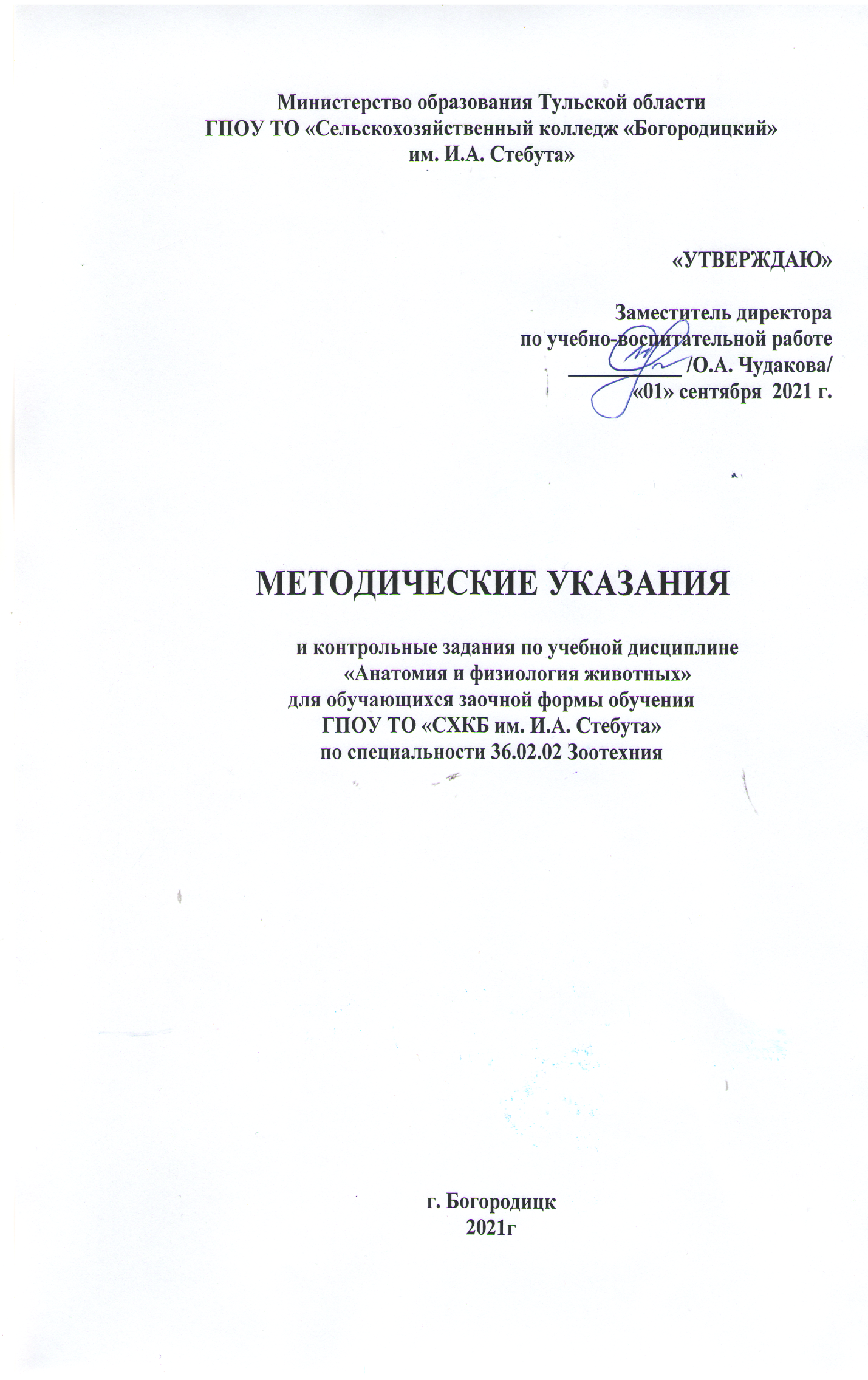 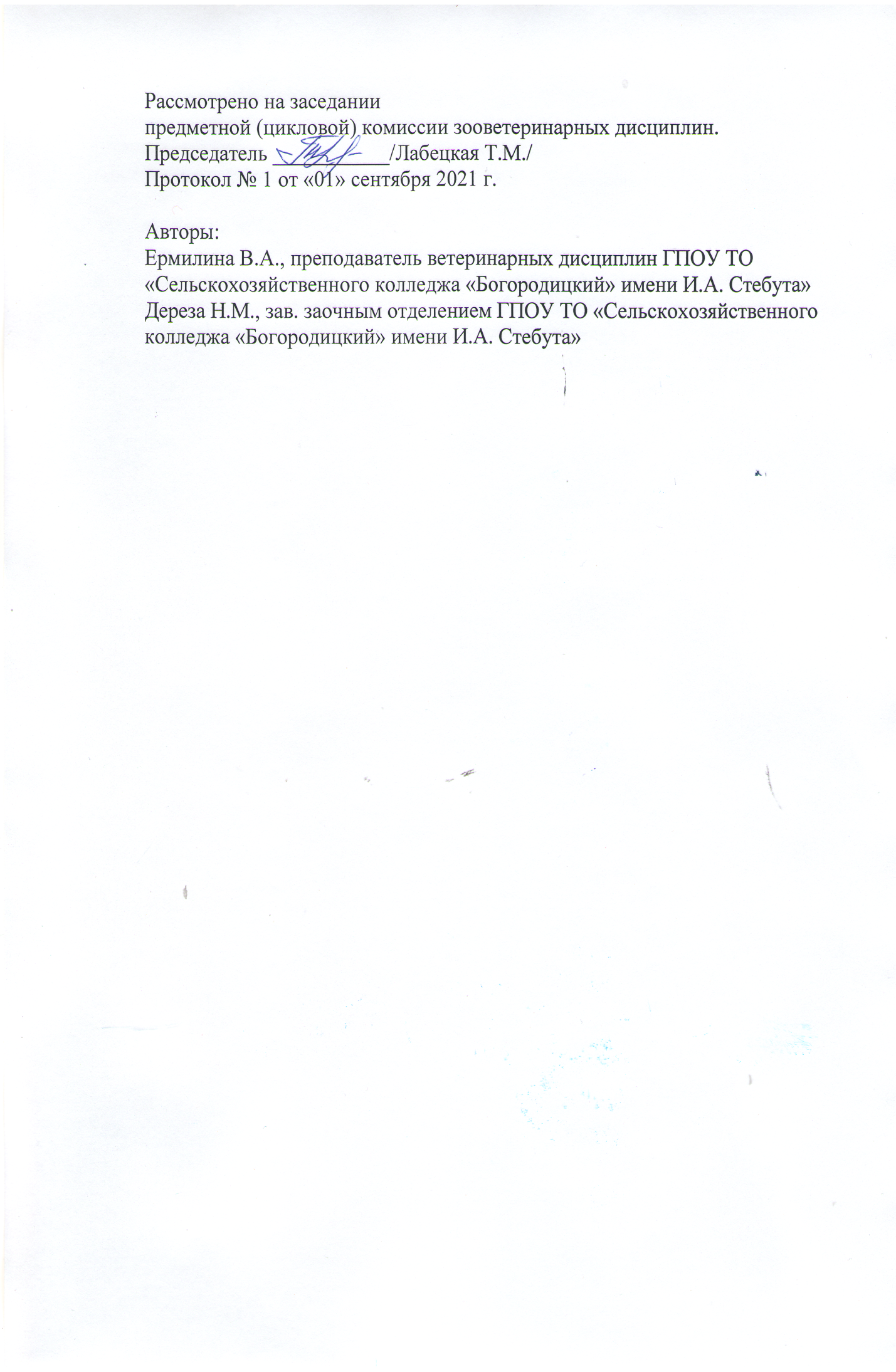 ОБЩИЕ МЕТОДИЧЕСКИЕ УКАЗАНИЯ«Анатомия и физиология животных» является базовой дисциплиной для изучения многих зоотехнических дисциплин.Примерной программой учебной дисциплины «Анатомия и физиология животных» предусматривается изучение строения и жизнедеятельности организма животного.При изучении учебного материала следует обращать внимание на закономерности строения и развития органов, систем органов, их функции и жизнедеятельность организма в целом, а также вопросы безопасности труда, пожарной безопасности, производственной санитарии и охраны окружающей среды.В целях закрепления теоретического материала предусмотрено выполнение лабораторных работ и практических занятий, которые выполняются в учебных лабораториях и кабинетах.В результате изучения дисциплины студент должен знать: строение, топографию и функцию органов животных, их анатомические и возрастные особенности, физиологические константы с учетом влияния факторов внешней среды и микроклимата на организм;уметь: определять топографическое расположение и строение органов, частей тела животных.По дисциплине предусмотрено выполнение 2 контрольных работ: одна по цитологии, гистологии, эмбриологии и анатомии, вторая - по физиологии.ТЕМАТИЧЕСКИЙ ПЛАНучебной дисциплиныРЕКОМЕНДУЕМАЯ ЛИТЕРАТУРАОбъем учебной дисциплины и виды учебной работы по заочной форме обучения1. Цитология, гистология и эмбриологияОбщая цитологияСтудент должен знать: общую цитологию;уметь: готовить гистологические препараты, зарисовывать строение животной клетки и митоз.* в последующих темах указаны номера контрольных вопросов «Вопрос»Методические указанияЦитология - наука о клетке, её строении и жизнедеятельности.Приступая к изучению темы, ознакомьтесь с материалом учебника, найдите на рис. 1, с. 11, Л—1 структурные единицы клетки, изучите их строение и роль.Изучите химический состав клетки, обратите внимание, что в ядре клетки находятся нуклеиновые кислоты: ДНК и РНК, которые в своих молекулах содержат код наследственной информации и передают его дочерним клеткам для биологического синтеза белка.Изучите процессы обмена веществ и энергии в клетке, реакции клетки на внешнюю среду, способность к воспроизводству.Разберитесь в механизме непрямого деления соматических клеток.Задание 1.1.1. Выберите правильный ответ:Задание 1.1.2. Учитывая, что в световой микроскоп можно увидеть ядро, митохондрии, цитоплазму, клеточный центр (центросомы), нарисуйте схему строения клетки под световым микроскопом, изучив перед этим рис. 1.2 Гистология с основами эмбриологииСтудент должен знать: основы эмбриологии и гистологии; уметь: зарисовать гистологические препараты эпителиальных, опорно-трофических, мышечных и нервной тканей.Методические указанияКаждое животное имеет своё индивидуальное развитие, или онтогенез, который делится на 2 периода: утробный и внеутробный. Наука, которая занимается изучением ранних стадий развития зародыша, называется эмбриологией. Развитие зародыша начинается после слияния мужских и женских половых клеток (гамет).Изучите строение и стадии развития спермиев и яйцеклетки, обратите внимание, что половые клетки содержат половинный набор хромосом.Эмбриональное развитие начинается с дробления зиготы в яйце-проводе, а затем в матке, где и происходит развитие плода.Изучите развитие зародыша; обратите внимание, что развитие всех тканей и органов начинается с 3-х зародышевых листков: эктодермы, мезодермы и энтодермы, уясните роль плаценты в развитии плода.При дифференцировании развивающихся клеток в зародыше образуются разные системы, характеризующиеся общим типом обмена веществ, общими чертами строения и функциями - ткани. Наука, изучающая ткани, - гистология.Изучать строение и функции тканей удобнее блоками, согласно их классификации. Прочтите соответствующий материал учебника, рассмотрите рисунки тканей и изучите отличительные особенности каждого вида тканей, их функции и расположение в организме.Задание 1.2.1. Выберите правильный ответ:Задание 1.2.2. Зарисуйте виды мышечной ткани, и ответьте на вопрос: чем они отличаются друг от друга?2. АнатомияОрганы, аппараты и системы органов животного организмаСтудент должен знать: органы, аппараты и системы органов животного организма.Методические указанияВсе ткани в организме в изолированном виде не встречаются и в разных частях тела наблюдается их различное сочетание, в каждом варианте одна ткань является ведущей.Орган - часть целостного организма, которая выполняет специальные функции, имеет определенную форму и состоит из ряда закономерно расположенных тканей, образующих единую структуру. Органы образуют системы органов (мышечную, нервную, систему органов кожного покрова) и аппараты органов (движения, дыхания, пищеварения и др.). Обратите внимание, что организм представляет собой сложную единую и целостную живую систему, в которой всё находится в строгой взаимной зависимости. Организм взаимосвязан с конкретными условиями жизни. Факторы внешней среды являются причиной возникновения определенных функций, а функции определяют структуру органов. Все функции органов животных регулируются деятельностью коры полушарий большого мозга. Через нервную систему осуществляется взаимоотношение организма с внешней средой.Тело животного построено по принципам:1) одноосности, 2) двусторонней симметрии, 3) метамерии.Для удобства изучения тело позвоночных разделяют на осевую часть и конечности. В осевой части выделяют: голову, шею, спинногрудной, пояснично-брюшной, крестцовый и хвостовой отделы.Конечности разделяют на пояса конечностей и свободные конечности.Каждая часть туловища и конечностей делится на области. Знание областей тела, направлений частей органа важно для определения положения (топографии) органа. С этой целью в анатомии применяют специальные топографические термины.Изучите области тела животного, выпишите в тетрадь топографические термины.Внимательно изучите рис.16, с. 48 и рис. 17, с. 49, Л-1.Задание 2.1.1. Нарисуйте контуры лошади и коровы. Обозначьте цветными карандашами: на лошади - плоскости и направления, применяемые в анатомии, а на корове - области грудной клетки и поясничнобрюшного отдела туловища. Дайте пояснения к каждому термину.2.2 Строение скелетаСтудент должен знать: строение скелета;уметь: зарисовать гистологические препараты компактного и губчатого вещества кости; определять строение скелета и отдельных костей туловища, скелета головы, поясов и свободных конечностей разных видов животных на анатомических препаратах, по таблицам.Методические указанияСкелет - твердая часть тела, представляет собой комплекс рычагов для прикрепления мышц. Он является пассивной частью аппарата движения и состоит из костей, хрящей, связок и выполняет различные функции. Изучите функции скелета.Отдельные кости скелета - это органы, выполняющие отдельные функции и имеющие свои особенности в строении, но независимо от этого в каждой кости различают: надкостницу, костное вещество, кровеносные сосуды и нервы.Изучите химический состав кости, её физические свойства и строение. Обратите внимание, что на рост и развитие костей влияют многообразные факторы: кормление, содержание, тренировка.Это необходимо учитывать при работе с домашними животными.Задание 2.2.1. Выберите правильный ответ:Задание 2.2.2. На рис.1 «Строение типичного позвонка» Приложения обозначьте: остистый отросток, поперечно-реберные отростки, тело позвонка, краниальные суставные отростки, позвоночное отверстие, дужка позвонка.Задание 2.2.3. Определите, какая конечность коровы показана на рис. 2 и назовите кости, соответствующие номерам: 1, 6, 7, 9, 11, 12, 13, 14.2.3. Соединение костей скелетаСтудент должен знать: различные типы соединения костей скелета;уметь: определять тип соединения, строение и топографию суставов и связок на анатомических препаратах, животных, по таблицам, препарировать связки суставов конечностей.Методические указанияВсе кости организма соединены между собой либо путем сращения, либо с помощью суставов. Изучите виды сращения, строение суставов. Обратите внимание, что суставы отличаются по строению и по характеру движения, и в большинстве случаев имеют связки, которые располагаются как на поверхности сустава, так и внутри его. В одном отделе скелета можно наблюдать одновременно разные типы соединения костей, например, в позвоночнике тела позвонков соединены сращением (промежуточная ткань - хрящ), а суставные отростки - суставами и специальными связками. Такое соединение костей обеспечивает малую подвижность позвоночного столба. В скелете же свободных конечностей преобладают различного вида суставы, и он характеризуется большой подвижностью.Изучите соединения костей черепа, позвоночного столба, грудной клетки, конечностей.Задание 2.3.1. Дайте пояснения к рис.З «Схема строения сустава».Задание 2.3.2. Перечислите суставы грудной и тазовой конечностей, укажите их тип и топографию. Ответы запишите по форме:2.4. Мышечная системаСтудент должен знать: строение мышечной системы; уметь: зарисовать гистологические препараты скелетных мышц разного типа; препарировать мышцы, их вспомогательные органы и определять строение на влажных препаратах, трупном материале, животных и по таблицам; зарисовать схемы расположения мышц на туловище, голове, конечностях животных; определять топографию и работу мышц на живых объектах.Методические указанияМышечная система состоит из специальных органов - мышц, которые в свою очередь имеют свои специальные вспомогательные органы: фасции, синовиальные сумки, синовиальные влагалища, бурсы, сезамовидные кости. Мышцы являются органами произвольного движения, и как любой орган имеют форму, строение, определяющее их функции.Изучите строение мышц, форму, выполняемые функции, запишите в тетрадь специальные термины, применяемые для характеристики мышц.Задание 2.4.1. Выберите правильный ответ:Задание 2.4.2. На рис. 4 «Расположение разгибателей и сгибателей грудной конечности» укажите расположения сгибателей и разгибателей плечевого и локтевого суставов. Назовите мышцы, осуществляющие эти функции, определите их топографию.Задание 2.4.3. На рис. 5 «Расположение сгибателей и разгибателей тазовой конечности» укажите расположение сгибателей и разгибателей тазобедренного и коленного суставов. Назовите мышцы, осуществляющие эти процессы, определите их топографию.2.5. Система органов кожного покроваСтудент должен знать: строение кожного покрова и его производных; уметь: зарисовать гистологические препараты кожи и её производных; определять строение кожи и её производных на анатомических препаратах, муляжах и животных.Методические указанияК системе кожного покрова кроме кожи относятся и её производные: волосы, потовые, сальные, молочные железы, копыта, рога и др. Вместе с кожей они выполняют важные и разнообразные функции, обеспечивающие хорошее состояние организма и уровень его продуктивности. Поэтому, работая с животными, необходимо правильно ухаживать за кожей животного иеё производными.Изучите строение кожи, её производных, функции, которые выполняет кожа.Обратите внимание на особенности строения молочных желез. В связи с промышленным животноводством и использованием машинного доения важно знать признаки, на которые обращают внимание при oтбope коров, пригодных для машинного доения.Задание 2.5.1. Выберите правильный ответ:Задание 2.5.2. Осмотрите кожу животных в своем хозяйстве, результаты запишите по форме:Методику проведения осмотра прочитайте в Л-1, с. 129.2.6. Органы пищеваренияСтудент должен знать: строение, топографию органов пищеварения; уметь: зарисовать гистологические препараты органов пищеварения; определять строение и топографию органов пищеварения различных видов животных на трупном материале, препаратах, муляжах, по таблицам, на живых объектах.Методические указанияАппарат органов пищеварения представляет собой трубку с входным отверстием - ртом и выходным - отверстием заднего прохода. По анатомическому строению органы пищеварения представляют собой систему трубок, построенных по общему плану. Стенки трубчатых органов состоят из 3 слоев: 1 - внутренний (слизистая оболочка), 2 - средний (мышечная оболочка), 3 - наружный (серозная оболочка).Изучите строение каждого слоя, так как с этим связаны функции, которые выполняет пищеварительная система.В системе органов пищеварения различают 4 отдела:органы 	пищеводно--------- отдел тонкий------------отделротовой желудочный	кишок, печень,	толстыхполости и отдел	поджелудочная	кишокглотки	железаИзучать материал целесообразно блоками, рассматривая строение органов каждого отдела, последовательно, в порядке расположения их в пищеварительной системе. Получив информацию об органе, найдите в учебнике соответствующий материал, изучите его, внимательно рассмотрите рисунок соответствующего органа, найдите на нем все особенности, характеризующие его строение. Затем приступайте к изучению следующего органа, отдела.Обратите внимание: у животных разных видов имеются особенности в строении тех или других органов. Знать их зоотехнику необходимо, так как это связано с кормлением животного. Изучите строение желудка жвачных животных.К аппарату органов пищеварения относятся самая большая железа организма - печень и железа смешанной секреции - поджелудочная.Обе активно участвуют в процессе переваривания пищи, выделяя в двенадцатиперстную кишку через свои протоки желчь, поджелудочный сок. Изучите строение печени и поджелудочной железы.Изучая строение органов пищеварения, особенности их строения у разных видов животных, не забывайте изучать их топографию в теле животного.Запомните, что основная часть органов пищеварения находится в брюшной полости, занимая пространство между диафрагмой и тазом. Чтобы более точно определить положение органа в брюшной полости, её делят на 10 областей, изучите их, рассмотрев рис.55, с. 140, Л-1.Задание 2.6.1. Выберите правильный ответ:Задание 2.6.2. Дайте пояснения к рис.6 «Схема пищеварительного аппарата лошади».2.7. Органы дыханияСтудент должен знать: строение и топографию органов дыхания; уметь: определять строение и топографию органов дыхания на боенском материале, живых объектах, препаратах, моделях и муляжах, готовить анатомические препараты.Методические указанияОбратите внимание, что органы дыхания, как и органы пищеварения, тоже относятся к трубчатым органам, но в отличие от последних проводящие пути имеют прочную, ниспадающую стенку, обеспечивающую свободное продвижение воздуха.Другим характерным признаком органов дыхания является ткань, которая выстилает почти всю слизистую оболочку дыхательных путей. Определите, что это за ткань, какие функции она выполняет.Задание 2.7.1. Разгадайте кроссворд.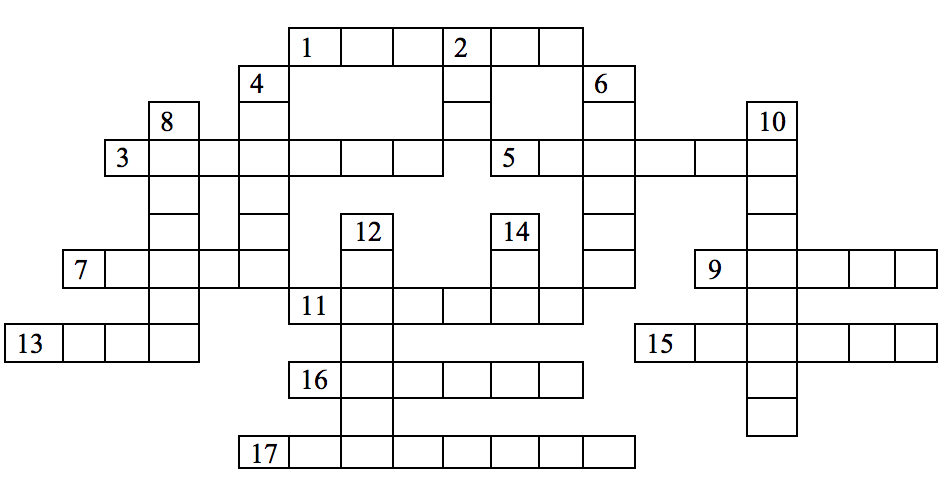 По горизонтали:Орган, соединяющий носовую полость с гортанью. 3. Кожный покров между ноздрями, снабженный железами, являющийся продолжением верхней губы у свиней. 5. Придаточные образования носовой полости. 7. Прочный остов носовой полости образуют ... и хрящи. 9. Что составляетоснову гортани? 11. Орган, который в грудной полости делится на два главных бронха. 13. Сколько долей имеет правое легкое у крупного рогатого скота? 15. В каких органах происходит газообмен? 16. Легкие - ...органы паренхиматозного строения. 17. Концевые отделы альвеолярных мешков.По вертикали:Количество долей левого легкого у свиней и рогатого скота. 4. Проводящие дыхательные пути, являющиеся разветвлением трахеи. 6. Входные отверстия носовой полости. 8. Носовая ... - начальный отдел дыхательных путей. 10. Непарная мышца, отделяющая грудную полость от брюшной и принимающая участие в процессе дыхания. 12. Орган, расположенный между глоткой и трахеей. 14. Носовая перегородка делит носовую полость на ...симметричные части.2.8. Система органов крово- и лимфообращенияСтудент должен знать: строение и топографию органов крово- и лимфообращения;уметь: зарисовать гистологические препараты сердца, стенок кровеносных сосудов, лимфатического узла, селезенки, тимуса, костного мозга; определять строение и топографию органов крово- и лимфообращения на трупном материале, препаратах, по таблицам и на животных.Методические указанияСистема органов кровообращения представляет собой замкнутую систему кровеносных сосудов (артерий, вен, капилляров) с центральным органом - сердцем.Изучите строение сердца.Кровь в организме движется всегда в одном направлении из области большего давления в область меньшего, чему способствуют работа сердца, строение кровеносных сосудов, наличие в них и сердце клапанов. Питающие сосуды - капилляры. Все кровеносные сосуды идут вместе с нервами, образуя сосудисто-нервные пучки, что очень важно для регуляции кровообращения. По организму кровь циркулирует по замкнутой системе, образуя большой и малый круги кровообращения. Изучите начало и окончание каждого круга кровообращения.Изучите строение артерий, вен, капилляров, закономерности их прохождения по организму. Обратите внимание, в подвижных частях тела, где кровоснабжение затруднено, образуются обходные пути - коллатерали, а в некоторых местах тела мелкие артерии и вены образуют артерио-венозные анастомозы, дополняя капиллярную сеть.Изучите топографию основных артерий и вен организма.Частью кровеносной системы, особенно её венозного русла, является лимфатическая система. Жидкость, заполняющая её, - лимфа, играет большую роль в иммунной системе организма.Изучите строение лимфатического узла и лимфатической системы; топографию основных лимфоузлов на рис. 71, с. 187, JI-1.Запомните, что изменения в лимфатических узлах сигнализируют о заболеваниях в области их корня и могут служить основанием для выбраковки мяса.Задание 2.8.1. Выберите правильный ответ:Задание 2.8.2. Нарисуйте схему кругов кровообращения, дайте к ней пояснения. Приведите примеры важнейших артерий и вен.2.9. Органы мочевыделения и размноженияСтудент должен знать: строение и топографию органов мочевыделения и размножения;уметь: зарисовать гистологические препараты почки, семенника, яичника, матки, полового члена, придаточных желез; определять строение и топографию органов мочевыделения и размножения самцов и самок животных на боенском материале, препаратах, муляжах и на живых объектах.Методические указанияСистема органов мочевыделения в организме представлена почками и мочеотводящими органами. Уясните строение почек, их типы. Обратите внимание на строение функциональных единиц почек - нефронов, уясните, в каких участках нефрона идет образование первичной и вторичной мочи.Изучите строение и топографию мочеотводящих путей, обратите внимание на их особенности у разных видов животных.При изучении органов размножения, рассмотрите рис.75, 76, с. 200...201, рис.77, 78, с. 205...206, Л-1 и изучите строение, топографию органов размножения.Задание 2.9.1. Выберите правильный ответ:Задание 2.9.2. Выполните рисунок «Схема строения нефрона». Ответьте на вопрос: где образуется первичная, а где вторичная моча? Укажите на рисунке.2.10. Железы внутренней секрецииСтудент должен знать: строение и топографию желез внутренней секреции.Методические указанияЖелезы внутренней секреции, или эндокринные, в отличие от уже известных вам желез не имеют наружных протоков, и вырабатываемые им инкреты, содержащие биологически активные вещества - гормоны, поступают сразу в кровь. Благодаря этому они могут влиять на процессы, происходящие в других органах. Деятельность же самих желез находится под контролем нервной системы. Благодаря такому взаимодействию в организме складывается нейрогормональная регуляция физиологических процессов в организме.Железы внутренней секреции имеют паренхиматозное строение, располагаются в организме группами. Рассмотрите на рис.79, с. 213, Л—1 топографию желез, изучите особенности каждой железы.Задание 2.10.1. Изучив железы внутренней секреции, заполните таблицу.2.11. Нервная система и органы чувствСтудент должен знать: строение и топографию нервной системы; уметь: зарисовать гистологические препараты нервной системы и органов чувств; определять строение и топографию головного и спинного мозга, их оболочек, периферической нервной системы, органов зрения, слуха и равновесия на боенском материале, анатомических препаратах и по таблицам.Методические указанияНервная система построена из нервной ткани. Поэтому, приступая к изучению материала, повторите строение нервной ткани (Л-1, с. 41...43). Обратите внимание, нервная система является связующей системой между всеми органами и системами. Она координирует все физиологические процессы в организме и обеспечивает взаимосвязь его с внешней средой. Это стало возможным только благодаря особому строению и свойствам нервной ткани.Условно нервную систему подразделяют на центральную и периферическую, каждая из которых имеет свои отделы, особенности строения и выполняемые функции. Материал удобно изучать блоками.Изучите строение и топографию спинного мозга. При изучении строения головного мозга, обратите внимание на то, что центральное место в продолговатом, среднем и промежуточном мозге занимает ретикулярная формация, которая представляет собой сеть, состоящую из множества нейронов с многочисленными отростками. Изучите роль ретикулярной формации. Основу нервов составляют миелиновые (мякотные) и безмиелиновые (безмякотные) волокна, представляющие собой отростки нейронов, тела которых находятся в спинном, головном мозге или в специальных нервных узлах - ганглиях.Ознакомьтесь с закономерностями в распределении нервов, изучите черепно-мозговые и спинномозговые нервы, которые могут быть чувствительными, двигательными и смешанными.Усвойте особенности строения вегетативной нервной системы.С нервной системой тесно связаны органы чувств, которые входят в состав анализаторов.С некоторыми из органов чувств вы уже знакомы (орган осязания, орган обоняния, орган вкуса).Изучите строение органа зрения, в глазном яблоке которого находится периферический отдел зрительного анализатора, выясните, что является зрительным рецептором.Ознакомьтесь со строением органа слуха, его аукустическим рецептором.Задание 2.11.1. Выберите правильный ответ:2.12. Особенности строения органов домашней птицыСтудент должен знать: строение органов домашней птицы; уметь: определять строение и топографию органов и систем органов домашней птицы на анатомических препаратах, трупном материале, муляжах и по таблицам, готовить анатомические препараты.Методические указанияВ процессе эволюции у птиц возникли существенные особенности в строении органов, связанные с функцией полёта. У птиц очень интенсивный обмен веществ. Особенности строения органов необходимо учитывать при решении вопросов кормления, содержания, разведения молодняка и продуктивной птицы.Изучайте материал по таблице:При изучении темы особое внимание обратите на строение органов дыхания, пищеварения, органов размножения птиц.Задание 2.12.1.Выберите правильный ответ:Задание 2.12.2. Дайте пояснения к рис.7 «Схема расположения воздухоносных мешков» и ответьте на вопрос: какие функции выполняют воздухоносные мешки?МЕТОДИЧЕСКИЕ УКАЗАНИЯк выполнению контрольной работыПо дисциплине должны быть выполнены 2 контрольные работы: первая включает вопросы по темам разделов 1 и 2, а вторая содержит вопросы по разделу 3.Каждый вариант содержит 4 теоретических вопроса, содержание и номера указаны в тексте Учебного задания, а вопрос 5 включает программированные задания, выполнение рисунков, заполнение таблиц и др. Номера этих заданий указаны после таблиц, в которых распределены контрольные вопросы по вариантам. Номер варианта определяется по двум последним цифрам вашего шифра.Контрольные работы должны быть написаны аккуратно, разборчивым почерком, вопросы выделить. Ответы должны быть полными, сопровождаться рисунками и схемами. В конце работы необходимо указать использованную литературу, Интернет-ресурсы.На титульном листе (или обложке тетради) должны быть указаны: название учебного заведения; название учебной дисциплины; курс, группа, шифр, личная подпись обучающегося; Ф.И.О. преподавателя.Контрольная работа должна быть выполнена «от руки» в школьной тетради или напечатана в печатном варианте на одной стороне листа белой бумаги форматом А4. Рекомендуемый шрифт Times New Roman, размер 14, межстрочный интервал - 1,5 см.Текст работы следует печатать, соблюдая следующие размеры полей; левое - 3 см, правое – 1,5 см, верхнее - 2 см, нижнее - 2 см. Следует включить режим выравнивание по ширине и автоматический перенос слов, все страницы должны быть пронумерованы.Каждый вопрос выполняется с нового «чистого» листа. Между ответом и следующим вопросом необходимо оставить место для замечаний преподавателя.ТАБЛИЦАраспределения вопросов и заданий по вариантам к контрольной работе 1Распределение заданий к вопросам 44-603. Физиология3.1. Система кровиСтудент должен знать: основные функции, физико-химические свойства и состав крови;уметь: определять осмотическую резистентность эритроцитов, количество гемоглобина, скорость свертывания крови и влияние на нее различных факторов.Методические указанияПриступая к изучению материала, повторите Л—1, с. 189... 190. Внутренняя среда организма это: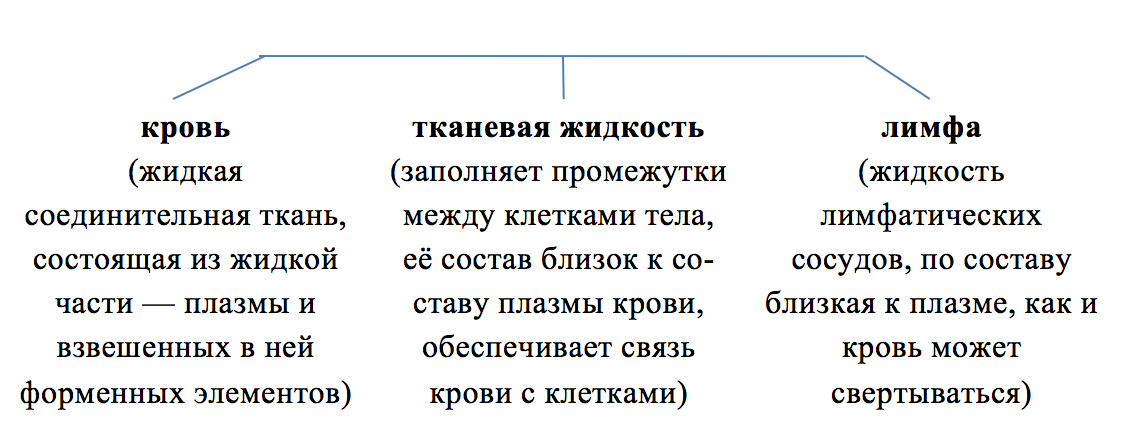 Все органы животного принимают участие в поддержании постоянства состава и физико-химических свойств внутренней среды - гомеостаза.Изучите состав плазмы крови, строение и свойства форменных элементов крови. Обратите внимание на присутствие в эритроцитах очень важного вещества - гемоглобина.Разберитесь в сущности процесса свертывания крови. Этот процесс идет с помощью ферментов при нарушении целостности сосуда, и является защитной реакцией крови.Изучая материал темы, обратите внимание, что кровь сельскохозяйственных животных содержит много специфических белков, как в плазме, так и в эритроцитах, которые при введении чужой крови могут вызвать агглютинацию (склеивание) эритроцитов и их гемолиз (разрушение).По наличию этих веществ у животных установлено от 7 (у овец) до 14 (у свиней и птиц) систем групп крови, знание которых необходимо не только при переливании крови, но и в селекционной работе, при искусственном осеменении, установлении родства. Группы крови животных определяют по специальным сывороткам.Изучите состав, свойства и значение лимфы.Задание 3.1.1. Выберите правильный ответ:Задание 3.1.2 Изучите Л-1, с.253…258 и заполните таблицу.3.2. Физиология иммунной системыСтудент должензнать:значение иммунитета, функции иммунной системы.Методические указанияИммунитет - невосприимчивость организма к генетически чужеродным веществам инфекционной и неинфекционной природы. Иммунное состояние обеспечивается совокупностью наследственных и приобретенных организмом в процессе жизни защитных приспособлений. Центральным звеном иммунной системы являются лимфоциты (Т-лимфоциты, В - лимфоциты, моноциты, а также у -глобулины плазмы крови).Изучите клетки иммунной системы (Л-1, с. 256...257; с. 385). Защитные функции крови обусловлены наличием в ней антител (иммунные глобулины и вещества, относящиеся к этой фракции):На состояние иммунной системы оказывают влияние кормление, деятельность желез внутренней секреции, кора больших полушарий, общее физиологическое состояние организма, своевременная профилактика заболеваний.Изучите иммунитет, его значение. Ознакомьтесь с видами иммунитета, действиями антител, антигенов, В- и Т-лимфоцитов.3.3. Система кровообращения и лимфообращенияСтудент должен знать: значение и функции органов крово- и лимфообращения;уметь: наблюдать и регистрировать сокращение сердца лягушки, исследовать роль проводящей системы в автоматии сердца; наблюдать кровообращение в капиллярах; прослушивать тоны у животных, наблюдать сердечный толчок, исследовать пульс; измерять давление крови.Методические указанияПриступая к изучению вопросов темы, вспомните строение кровеносной системы (Л-1, с. 169... 174; с. 184... 186) и восстановите свои знания о:строении сердца;строении кровеносных сосудов (артерий, вен, капилляров);закономерностях хода сосудов и их ветвлений;кругах кровообращения;строении лимфатических сосудов.Уясните, чем обусловлена бесперебойная ритмическая деятельность сердца, из чего складывается сердечный цикл.Проявление сердечной деятельности можно выразить в виде:сердечного толчка,тонов сердца,«токов действия».Исследуя эти показатели, судят о работе сердца. Изучите факторы, влияющие на работу сердца. Обратите внимание на действия блуждающих нервов (центры которых лежат в продолговатом мозге) и симпатических (с центрами в грудном отделе спинного мозга).При изучении движения крови и лимфы по сосудам не забывайте о законе гидродинамики: жидкость движется от большего давления к меньшему. Изучите факторы, влияющие на продвижение крови (и лимфы).Скорость продвижения крови по сосудам зависит от вида, породы, возраста и у разных животных она разная.Задание 3.3.1. Выберите правильный ответ:Задание 3.3.2. Определите число пульсовых ударов в 1 мин. у 2-х любых домашних животных, предварительно изучив методику по Л-1, с. 288, результаты оформите в таблицу.Система дыханияСтудент должен знать: сущность процессов дыхания, газообмена и переноса газов кровью;уметь: измерять жизненную емкость легких, определять содержание углекислого газа во вдыхаемом и выдыхаемом воздухе.Методические указанияПроцесс дыхания заключается в поглощении и усвоении животными организмами кислорода и выделении углекислого газа.Главную роль в процессе дыхания играют легкие, газообмен идет в легочных альвеолах. Повторите строение органов дыхания, Л-1, с. 160... 165, обратите внимание на строение легочных альвеол.Изучите внешнее дыхание животных, его механизм, обратите внимание на роль плевры и грудной клетки в дыхательных процессах.Различают 3 типа дыхания: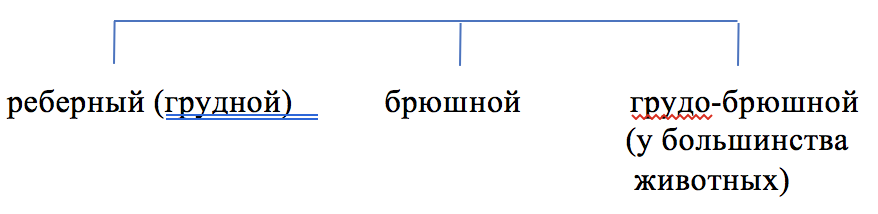 Частота дыхания у разных животных разная и её можно определить:по движению крыльев носа - у лошади и кролика;по колебанию грудной или брюшной стенок;по струе теплого выдыхаемого воздуха в холодное время;аускультацией по дыхательным шумам.О	состоянии развития легких можно судить по их жизненной емкости, которая у разных животных разная и зависит от разных причин.Изучите слагаемые жизненной емкости легких, причины, влияющие на жизненную ёмкость легких. Учтите, что в легких всегда остается (даже при max выдохе) какое-то количество воздуха - остаточный воздух. Он входит в легкие при первом вдохе новорожденного и остается в нем даже после смерти. Зная это, всегда можно определить: погибло животное до рождения или после (кусочек легкого от трупа опустите в воду, если плавает, значит после рождения, а тонет - погибло в утробе).Изучите состав вдыхаемого и выдыхаемого воздуха, газообмен в легких. Обратите внимание, что газообмен происходит только в альвеолах. Рассмотрите роль других органов дыхания в дыхательном процессе.Изучите перенос газов кровью, выясните, как происходит регуляция дыхательных процессов, какие факторы влияют на дыхание.Обратите внимание на особенности в дыхании птиц, что связано с особенностями строения их дыхательного аппарата (повторите Л-1, с. 243), уясните роль дыхательных мешков.Задание 3.4.1. Выберите правильный ответ:Задание 3.4.2. Определите тип дыхания и число дыхательных движений в 1 мин. у любого вида животных и птицы (по 1 голове) и результаты внесите в таблицу.Примечание. Методику определения см. Л-1, с. 302...303.Система пищеваренияСтудент должен знать: сущность процессов пищеварения и его особенности у животных разных видов;уметь: определять действие ферментов желудочного и поджелудочного соков и желчи на углеводы, белки, жиры; наблюдать инфузории рубца под микроскопом, за приемом корма и воды животными, жвачным процессом; исследовать моторику рубца у жвачных животных.Методические указанияПищеварение - это физиологический процесс, заключающийся в превращении питательных веществ корма из сложных химических соединений в более простые, доступные для усвоения организмом животного. Такой процесс и осуществляется в пищеварительном аппарате животного.Изучите основные функции органов пищеварения, обратите внимание, переваривание корма в большинстве случаев осуществляется при участии биологических катализаторов (ускорителей), которые называются ферментами. Действие их специфическое, работают они в определенной среде и при определенной температуре.Пищеварение в разных отделах пищеварительной системы происходит по-разному, что связано с особенностями строения органов каждого отдела (Л-1, с. 129... 156).Изучите пищеварение в разных отделах пищеварительного тракта, регуляцию выделения слюны, желудочного, поджелудочного и кишечных соков. Обратите внимание на особенности пищеварения у различных видов домашних животных и птицы.Изучая пищеварение у жвачных животных, обратите внимание на роль рубца, в котором не только происходит механическая подготовка корма к перевариванию в сычуге, но и частичное его расщепление с помощь бактерий, инфузорий, ферментов, микроорганизмов, обитающих в нем, всасывание продуктов расщепления.Микроорганизмы синтезируют витамины группы В и вит. К.Задание 3.5.1. Выберите правильный ответ:Задание 3.5.2.Определите длительность жвачных периодов у коров (овец, коз). Проследите, когда начинается жвачный период после приема пищи, обратите внимание на зависимость продолжительности жвачного периода от вида потребляемого корма (сена, травы, силоса, сенажа и т. д.).Проследите за процессами отрыгивания корма и длительностью его пережевывания. Подсчитайте, сколько жевательных движений производит корова (овца, коза) после отрыгивания корма.Определите частоту сокращений рубца у коровы или козы в течение 5 и 15 минут (до и после приема корма). Движения рубца изучают прощупыванием (рука, положенная на область левой голодной ямки, ощущает сначала выпячивание, а затем западание брюшной стенки, что способствует одному сокращению рубца).Свои наблюдения оформите в виде таблицы.Обмен веществ и энергииСтудент должен знать: сущность обмена веществ, особенности обмена углеводов, липидов, белков, процессы анаэробного и аэробного освобождения энергии.Методические указанияОсновным процессом, характеризующим жизнь, является обмен веществ и энергии, который складывается из двух процессов: ассимиляции и диссимиляции. Изучите процессы обмена веществ и энергии, факторы, влияющие на его течение, методы изучения обмена веществ.Основу живого вещества составляют белки, образованные аминокислотами.Аминокислоты, образующие белки неравноценны. Одни - заменимы, они могут образовываться из других аминокислот, а другие в организме не синтезируются. Это незаменимые аминокислоты. Отсутствие даже одной из них приводит к нарушению обмена веществ в организме и сказывается на физиологическом состоянии животного.Конечными продуктами распада белков являются аммиак (у животных выводится в виде мочевины), мочевая кислота (у птиц), креатинин, креатин, С02, Н20. Обмен белков регулируется гормонами гипофиза и щитовидной железы.Изучите обмен веществ в организме, выпишите названия незаменимых аминокислот.При изучении обмена углеводов обратите внимание, что они являются важным энергетическим сырьем для организма, кроме того в результате обмена они могут превращаться в другие органические вещества, необходимые организму.Важную роль в углеводном обмене играют гормоны поджелудочной железы - инсулин и глюкагон, и такой орган, как печень.Разнообразна роль липидов в организме. Большинство из них - основной источник энергии.Изучите обмен жиров, обратите внимание на роль холестерина, заболевания, возможные при нарушении жирового обмена.Изучите роль воды в организме и регуляцию водного обмена.Для нормальной жизнедеятельности организма большое значение имеют минеральные вещества, которые по количественному содержанию в организме делятся на макроэлементы (Na, К, Cl, Са, Р, Fe, Mg, S) и микроэлементы (Со, J, Сu, Mn, Zn, F, Вг и др.).Изучите роль макро- и микроэлементов, участие гипофиза и других желез внутренней секреции в регуляции водно-солевого обмена.Особую роль в обмене веществ занимают витамины, без них жизнь невозможна. Витамины делятся на две группы: жирорастворимые (А, Д, Е, К) и водорастворимые (группа В, С, Р).Ознакомьтесь с ролью витаминов в обмене веществ.В результате процессов диссимиляции в организме освобождается энергия, которая используется организмом на разные цели. Изучив значение обмена веществ и методы его определения, уясните, что такое основной обмен, и что - продуктивный, от чего они зависят.Задание 3.6.1. Выберите правильный ответ:Задание 3.6.2.Изучите роль витаминов в жизни животных, ответьте, при недостатке каких витаминов развиваются заболевания:1) рахит, 2) нарушение половой функции, 3) воспаление нервной системы и расстройства движений, 4) пеллагра, 5) снижается сопротивляемость организма к различным инфекциям, снижается проницаемость капилляров.Где встречаются эти витамины и какую роль они играют? Ответы оформите в таблицу.ТеплорегуляцияСтудент должензнать:механизм регуляции, температуру тела у животных разных видов.Методические указанияВсе домашние животные относятся к теплокровным животным, имеют постоянную температуру тела, которая у всех видов разная. Отклонение от нормы вызывают заболевания животного, перегрев или переохлаждения, а при значительных колебаниях могут привести к летальному исходу.Изучите, где и при каких обстоятельствах происходит накопление тепла, каким образом происходит его отдача, какие факторы влияют на эти процессы.Очень важно знать, каким образом идет в организме управление процессами теплорегуляции. Здесь важную роль играют кора больших полушарий, гипоталамус (в нем находятся центры теплообразования и теплоотдачи) и железы внутренней секреции, кровь.На механизмы регуляции можно повлиять, особенно, если животное молодое, на чем основаны закаливание и тренировки животных.Изучите регуляцию теплообразования и теплоотдачи, обратите внимание на особенности теплорегуляции у птиц.Задание 3.7.1Дополните схему «Влияние разных температур на теплорегуляцию».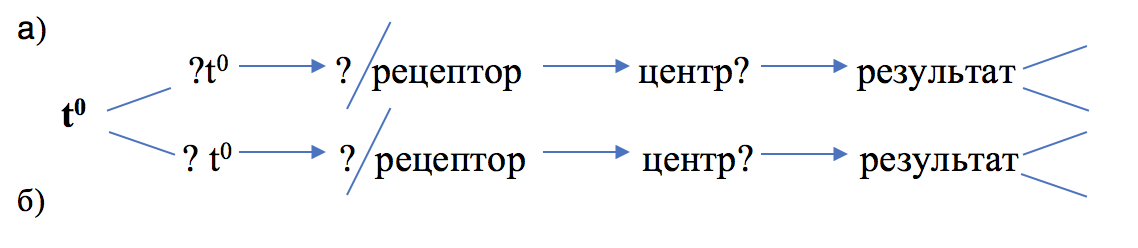 Система выделенияСтудент должен знать: роль почек и других органов выделения в поддержании гомеостаза, механизм образования мочи;уметь: определять физико-химические свойства мочи.Методические указанияРоль системы выделения заключается в том, чтобы поддерживать постоянство внутренней среды организма и выводить из него ненужные и вредные продукты, так как накопление их в организме вызывает самоотравление. Основная функция - образование мочи, возложена на почки.Повторите Л-1, с. 195... 197, с. 248 восстановите свои знания о нефроне, его строении, понятии гомеостаза. Изучите функции, которые выполняют почки, физико-химические свойства мочи.Образование мочи происходит в нефроне в две фазы.Изучите подробнее механизм образования мочи, факторы, влияющие на процесс образования мочи и её выведение из организма. Обратите внимание на роль коры больших полушарий, промежуточного мозга, спинного мозга, гормонов в работе системы выделения.Задание 3.8.1. Выберите правильный ответЗаданне 3.8.2.Получите мочу от 2-3-х домашних животных разного вида. Определите её цвет, запах, вид, результаты запишите в таблицу.Примечание. Мочу можно получить во время акта мочеиспускания, осторожно, не пугая животное, подставив заранее приготовленный сосуд.3.9. Физиология кожиСтудент должен знать: строение и функции кожи, видовые особенности волосяного покрова животных.Методические указанияЧтобы понять физиологические особенности кожи и её производных, необходимо вспомнить их строение, поэтому повторите Л-1, с. 117...Л20. (Физиология вымени будет рассматриваться в теме «Лактация»).Покрывая тело животного, кожа выполняет ряд функций: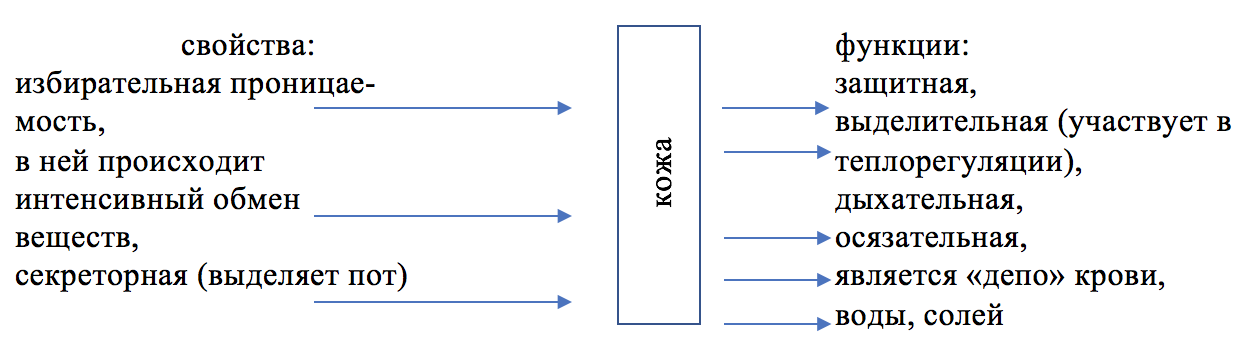 Изучите подробнее свойства кожи и её функции. Особое внимание обратите на секреторную функцию кожи.Изучите секрецию пота, его состав и значение; секреторную функцию сальных желез, значение жиропота, какие виды линьки бывают у животных и птиц. Обратите внимание на факторы, влияющие на процессы, происходящие в коже.Задание 3.9.1. Ответьте письменно на вопросы.Какой секрет кожных желез принимает самое активное участие в процессах теплорегуляции?Какими путями можно повлиять на процессы потоотделения?Значение жиропота для овец.Виды линьки и как можно повлиять на неё.Эндокринная системаСтудент должен знать: роль желез внутренней секреции в организме; уметь: определять влияние адреналина на величину зрачка глаза и на изолированное сердце лягушки.Методические указанияПриступая к изучению физиологической роли желез внутренней секреции, повторите материал о их строении, топографии (Л-1, с. 213...216).Ознакомьтесь с методами изучения функций эндокринных желез.Изучите регуляцию деятельности желез внутренней секреции, разберитесь в схеме этого процесса (Л-1, с. 378, рис. 108).Количество гормонов очень небольшое, но от них зависит рост и развитие организма. Увеличение или уменьшение их содержания, связанное с функцией железы, приводит к различным отклонениям от нормы и вызывает заболевания.Изучите гормоны гипофиза, щитовидной, околощитовидных, поджелудочной, половых желез, а также надпочечников, эпифиза, плаценты, тимуса.Обратите внимание, что гормоны широко используются в медицине, ветеринарии, промышленном животноводстве, особенно при откорме, но пользоваться этим методом нужно осторожно, соблюдая разрешенные нормы.Задание 3.10.1. Заполните таблицу.Примечание. При внесении в графу «Гормоны» для гипофиза исключите тропные гормоны.3.11. Система размноженияСтудент должен знать: сущность размножения животных разных видов.Методические указанияРазмножение, или воспроизводство, - важный биологический процесс, обеспечивающий продолжение вида. У всех высших животных потомство рождается с недоразвитыми половыми органами. Способность же к размножению появляется у них по достижении половой зрелости. У разных животных она наступает в разное время и зависит от вида, пола, условий кормления, содержания, места обитания и др. Спаривать животных рекомендуется при достижении ими физиологической зрелости.Изучите, чем характеризуется половая зрелость животных, когда она наступает у разных животных; чем отличается половая зрелость от физиологической и какое это имеет практическое значение.Повторите строение органов размножения (Л-1, с. 199...209).Изучите физиологию органов размножения самца, обратите внимание, что образование спермиев у большинства сельскохозяйственных животных наблюдается в течение года. Образуясь в семенниках, спермии поступают в придатки семенников, где дозревают и хранятся. Выделение спермиев происходит только при совокуплении. Сперму можно получить от животных, выработав у них специальные условные рефлексы. Эта сперма может при определенных условиях храниться и использоваться для искусственного осеменения.Физиология органов размножения самки связана не только с функциями яичников, где развивается яйцеклетка, но и с тем, что в них происходит развитие плода.Изучите физиологию яичников самок, половой цикл, регуляцию полового цикла.Состояние самки от оплодотворения до рождения плода называется беременностью, продолжительность которой у разных животных разнаяи зависит от многих факторов: состояния животного, вида, кормления, содержания. Изучите вопросы беременности и родов у животных.Изучите размножение птицы. Повторите материал Л— 1, с.243...244. Задание 3.11.1.Выберите правильный ответ:Система лактацииСтудент должен знать: продолжительность лактации, количество и состав молока у животных разных видов, физиологию доения; уметь: определять жирность разных порций цистернального, альвеолярного и остаточного молока, подсчитывать количество жировых шариков.Методические указанияЛактация - это сложный физиологический процесс образования и выведения молока из молочной железы, и кроме того - это период времени, в течение которого животное выделяет молоко. У разных животных период лактации разный.Процесс лактации связан с ростом и развитием молочной железы. Повторите строение вымени (Л-1, с. 120... 124), вспомните строение паренхимы вымени, место образования молока и его продвижение по железе, факторы, влияющие на её развитие.Обратите внимание, что сильный рост и развитие молочной железы начинается в процессе первой беременности.Изучите рост и развитие молочной железы, факторы, влияющие на эти процессы. Ознакомьтесь с химическим составом молока.Молоко первых дней лактации называется молозивом. Ознакомьтесь с его составом, уясните отличия его состава от молока.Изучите процесс молокообразования, обратите внимание, что молоко образуется в эпителиальных секреторных клетках альвеол и протоков из составных частей крови. Для образования 1 л молока необходимо, чтобы через вымя прошло 500 л крови. Изучите процесс заполнения молоком емкостной системы вымени, обратите внимание, что на процесс образования молока влияет кора больших полушарий и гипоталамус, в которых располагается лактационный центр. Выделяющиеся гипофизом гормоны соматотропин и пролактин непосредственно участвуют в образовании молока.Разберитесь в схеме регуляции молокоотдачи (Л-1, рис. 114, с. 409), изучите её фазы, так как знание этих вопросов имеет практическое значение при выработке условных рефлексов при доении.Изучите физиологию доения, обратите внимание на преимущества машинного доения перед ручным.Задание 3.12.1. Ответьте письменно на вопросы.Что такое лактация?Какие клетки вырабатывают молоко, где они находятся и когда они начинают функционировать?Что такое инволюция вымени, чем она характеризуется и когда происходит?Чем отличается состав молока от молозива, к какой жидкой среде близко молозиво по составу?Какие порции молока выделяют при доении?В чем преимущество машинного доения перед ручным?Физиология мышц и нервовСтудент должен знать: физиологию мышц и нервов; уметь: готовить нервно-мышечный препарат; определять порог возбудимости нерва и мышцы, записывать одиночные и тетанические сокращения мышцы.Методические указанияПриступая к изучению физиологии мышц и нервов, целесообразно вспомнить строение этих тканей (Л-1, с. 38...43).Изучите признаки, характеризующие физиологическое состояние тканей, раздражители и их действие. Обратите внимание, что даже в состоянии покоя на поверхности клеток и внутри их имеются заряды - с наружной стороны (+), свнутренней (-). Разность этих зарядов называется потенциалом покоя. В возбудимых тканях возникновение и распространение возбуждения осуществляется электрическим путем, при помощи круговых токов, вызванных потенциалом действия, который возникает в связи с периодическими изменениями электрических зарядов клетки.Изучите основные свойства живой ткани.Уясните параметры, характеризующие возбудимость: порог возбудимости, хроноксия.При возбуждении нерва нервно-мышечного пучка происходит сокращение мышц, которое зависит от частоты раздражений. Различают частоты раздражения оптимальная (оптимум) и пессимальная (пессимум). Рассмотрите действия оптимума и пессимума частоты раздражения на сокращение мышц, уясните такое состояние ткани, как парабиоз.Изучите физиологию мышц. Обратите внимание, что скелетные мышцы, приходя в состояние возбуждения, сокращаются. Скелетные мышцы способны к тетаническим сокращениям (в естественных условиях при движении). В период покоя мышцы расслабляются не полностью, а находятся в некотором напряжении, то есть тонусе, благодаря ему мышцы в любой момент готовы к работе.По сравнению с мышечной тканью нервная ткань обладает более высокой возбудимостью, лабильностью. Проведение возбуждения по нерву имеет ряд особенностей, изучите их.Задание 3.13.1.Выполните рисунок «Схема нервно-мышечного синапса», дайте пояснение к нему.Опишите передачу возбуждения с нерва на мышцу при помощи синапса.3.14. Центральная нервная системаСтудент должен знать: сущность нейронного строения центральной нервной системы и рефлекторный принцип её деятельности, механизм связи между нейронами; свойства нервных центров; механизм центрального торможения, функции отделов головного и спинного мозга;уметь: исследовать рефлексы спинного мозга лягушки, у животных, торможение рефлексов у лошади.Методические указанияПовторите Л-1, с. 216...229.При изучении темы пользуйтесь рис.81 ,Л-1, с. 218.Нервная система состоит из огромного количества нервных клеток (нейронов), вступающих в связь между собой, и основной формой ее деятельности является рефлекс. Рефлекс - ответная реакция организма на раздражение при участии центральной нервной системы.Уясните понятия о рефлексе и рефлекторной дуге, изучите учение о рефлексе. Обратите внимание, что в организме рефлекторную дугу образуют множество нейронов и переход возбуждения с отростков одной нервной клетки на отросток другой нервной клетки происходит в очень сложных образованиях - синапсах. Передача возбуждения в синапсах основана на присутствии химического звена - медиаторов (ацетилхолин, норадреналин). Изучите строение синапса и его свойства. Контакт между нейронами в центральной нервной системе обеспечивают межнейронные синапсы.Группы нервных клеток центральной нервной системы, связанные с осуществлением определенных рефлексов, называются нервным центром, которым свойствен ряд свойств.Изучите свойства нервных центров, процесс торможения в центральной нервной системе и трофическую функцию нервной системы. Нервные центры располагаются как в спинном, так и в головном мозге.Изучите физиологию спинного мозга, уясните, какие центры находятся в спинном мозге. Центры спинного мозга находятся под контролем центров головного мозга.Наиболее важный отдел центральной нервной системы - головной мозг, изучите функции каждого отдела головного мозга,В центральной нервной системе находятся скопления нервных клеток, окруженных многочисленными волокнами, располагающиеся в разных отделах мозга, образуя подобие сети. Эта «сеть» получила название «ретикулярная формация». Изучите функции ретикулярной формации и лимбической системы.Вегетативный отдел нервной системы образован симпатическими и парасимпатическими нервами, которые регулируют деятельность внутренних органов. И хотя действие этих нервов противоположное, они не являются антагонистами и вместе поддерживают постоянство внутренней среды организма.Изучите особенности рефлекторной дуги вегетативной нервной системы, её значение в деятельности организма.Задание 3.14.1. Выберите правильный ответ:Задание 3.14.2. Дайте пояснение к рис.8 «Схема рефлекторной дуги».Высшая нервная системаСтудент должен знать: основы физиологии высшей нервной деятельности, типы высшей нервной деятельности животных.Методические указанияС полушариями большого мозга, точнее с их корой, связана высшая нервная деятельность животных. Вспомните строение большого мозга (J1-1, с. 220...221). В коре полушарий большого мозга располагаются мозговые отделы всех анализаторов и двигательные центры всех органов тела.Ознакомьтесь с методами изучения функций коры больших полушарий и ролью И.М. Сеченова и И.П. Павлова в решении этой проблемы.Кору больших полушарий считают органом индивидуального приспособления животного к новым условиям жизни. При их удалении остаются нетронутыми те стороны деятельности, которые носят врожденный характер, например, сложные безусловные рефлексы, или инстинкты, и зависят от деятельности стволовой части головного мозга.Основная же форма деятельности коры больших полушарий - условные рефлексы, которые открыл, изучил и разработал методики их выработки И.П. Павлов.Изучите отличия безусловных и условных рефлексов, ознакомьтесь с методиками выработки условных рефлексов, механизмом их образования.Условный рефлекс можно закрепить, а можно, наоборот, ослабить или вообще разрушить его. Изучите процессы торможения условных рефлексов и значение условных рефлексов.Изучите анализ и синтез в коре больших полушарий, динамический стереотип и его значение. Длительная деятельность нервных клеток коры больших полушарий ведет к их утомлению и истощению, вследствие чего они переходят в состояние торможения, которое может распространяться по всей коре, корковым центрам, наступает состояние сна.Изучите механизмы сна и гипноза, значение сна для животного.Ознакомьтесь с типами нервной системы, их связью с продуктивностью животных.Задание 3.15.1. Дайте пояснения к рис.9 «Схема образования условного рефлекса животных».Ответьте на вопросы: 1. Какие условия необходимы для выработки условных рефлексов? 2. Биологическое значение условных рефлексов.Задание 3.15.2. Укажите на схеме типы нервной системы: слабый (меланхолик), возбудимый (холерик), живой (сангвиник) и спокойный (флегматик). Дайте им краткую характеристику. Приведите примеры взаимосвязи типа нервной системы с продуктивностью.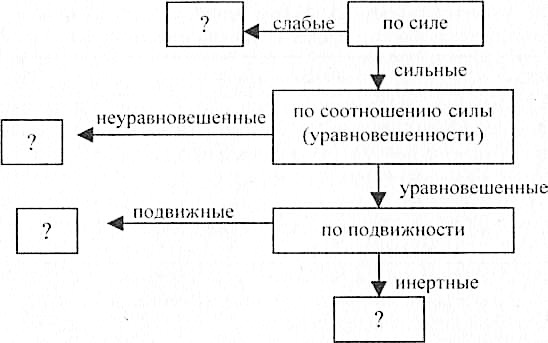 ЭтологияСтудент должен знать: значение этологии в организации содержания животных.Методические указанияЭтология - наука о поведении животных. В основе поведения животных лежат механизмы безусловных и условных рефлексов. Высшая нервная деятельность определяет поведение животных. Изучите формы поведения животных, методы изучения поведения.Приобретение новых форм поведения, связанных с условиями жизни, возможно только при различных способах научения. Обратите внимание, что при подборе животных в стадо или другое сообщество необходимо учитывать не только возраст животных, но и особенности их поведения, основанное на типах нервной системы. Для промышленного животноводства необходимо подбирать животных сильного уравновешенного типа.Изучите применение этологии в животноводстве.Сенсорные системы (анализаторы)Студент должен знать: строение и функции сенсорных систем;уметь: наблюдать за реакцией зрачка на свет, исследовать дно глазного яблока у животных; аккомодацию глаза, костную и воздушную проводимость звука, определять локализацию звука у человека.Методические указанияОрганы чувств функционально связаны с головным мозгом и его корой и являются средством общения животного с внешним миром, через воспринимающий раздражения рецепторный отдел (орган чувств). Через проводниковый отдел поступившее в корковый отдел возбуждение превращается в ощущение. Изучать отдельно друг от друга эти 3 отдела нельзя.Органы чувств работают во взаимосвязи. Они обладают важнейшими свойствами:высокая чувствительность;специфичность;сенсибилизация (повышение чувствительности под влиянием многократных раздражений);адаптация (приспособление к определенной силе раздражения);воспроизведение последовательных образов;контрастность.Ознакомьтесь кратко с учением И.П. Павлова об анализаторах, изучите общие свойства анализаторов.Повторите строение глаза (Л-1, с. 229...230), изучите зрительный анализатор его функций, механизм действия оптического отдела глаза, строение и функции сетчатки. Обратите внимание, что фоторецепторы сетчатки (палочки и колбочки) содержат светочувствительные вещества, и к свету более чувствительны палочки. Поэтому при слабом освещении функционируют только палочки, а при сильном - основная доля приходится на колбочки.Со зрительным анализатором взаимодействует двигательный анализатор, с помощью которого животное знает о положении своего тела даже при закрытых глазах, дает представление о степени сокращения мышц, связок.Восприятие звуковых колебаний и ощущений звука осуществляется звуковым анализатором, слуховые рецепторы которого находятся в улитке внутреннего уха (кортиев орган). Повторите строение уха (Л-1, с. 231), изучите механизм работы слухового анализатора.Изучите строение и функции вестибулярного аппарата.Древнейшим анализатором является обонятельный, который хорошо развит у большинства животных и играет большую роль в их жизни. Изучите работу обонятельного анализатора, его значение.Ознакомьтесь со строением вкусового, кожного, интерорецептивного анализаторов.Задание 3.17.1. Выберите правильный ответ:Физиологическая адаптация животныхСтудент должен знать: общие механизмы адаптации, способствующие поддержанию и восстановлению постоянства внутренней среды организма.Методические указанияАдаптация - приспособление организма к изменившимся условиям среды. Приобретаемые новые свойства организма необходимо закреплять из поколения в поколение, так как приспособленческие сдвиги развиваются на протяжении нескольких поколений и закрепляются организмом.Существуют 2 типа адаптации: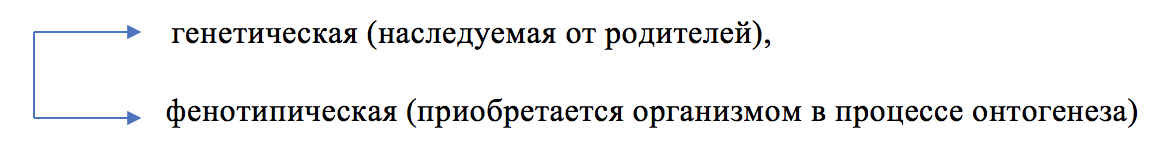 Во время адаптации в организме происходят изменения обмена веществ, терморегуляции кожи, могут произойти изменения в составе крови.Для того, чтобы прошла адаптация животных нормально, надо чтобы они не только не потеряли, но даже улучшили свою продуктивность.Хорошо изучена, например, термическая адаптация. На протяжении нескольких поколений путем закаливания вырабатывается приспособленность организма к низким температурам, при этом у животных и птицы улучшается обмен веществ и энергии, сопротивляемость к болезням, рост и развитие.В связи с промышленным содержанием животных и птицы в помещениях, где укомплектовываются стада, создаются определенные условия для их содержания, определяются параметры: температура, освещенность, газовая среда. Особенно чувствительны к этим условиям птица, т. к. у неё очень интенсивный обмен веществ.Под действием на организм различных повреждающих раздражений, чрезмерного физического напряжения, интоксикации, нарушением светового и температурного режима возникает неспецифическая защитная, приспособительная реакция, которая называется стрессом. При стрессе возбуждается кора больших полушарий, гипоталамус и симпатическая нервная система, что приводит к выбросу в кровь адреналина и норадреналина. В коре надпочечников под влиянием кортикотропина образуются глюкокортикоиды, повышающие резистентность организма к стресс-фактору.Гормон гипофиза АКТТ (адренокортикотропный), позволяющий адаптироваться организму при стрессовых ситуациях, влияет на деятельность надпочечников.ТАБЛИЦАраспределения вопросов и заданий по вариантам к контрольной работе 2Распределение заданий к вопросам 49-60Приложение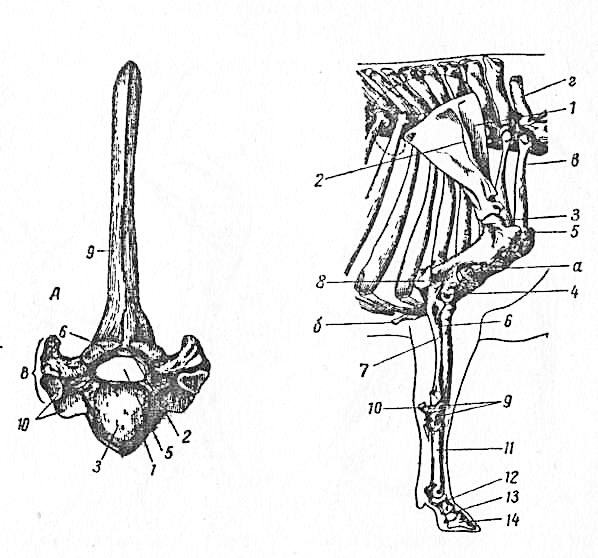 Рис. 1. Строение типичного позвонка	Рис. 2…….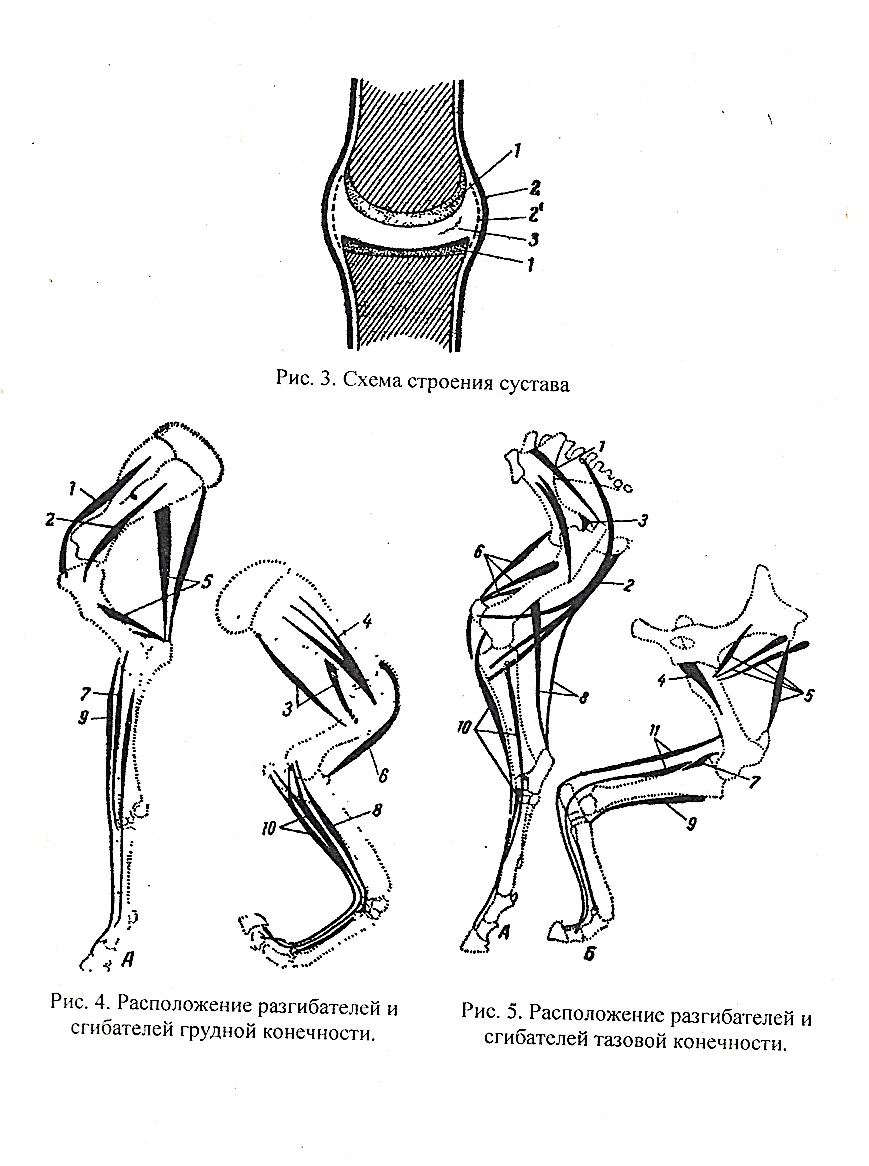 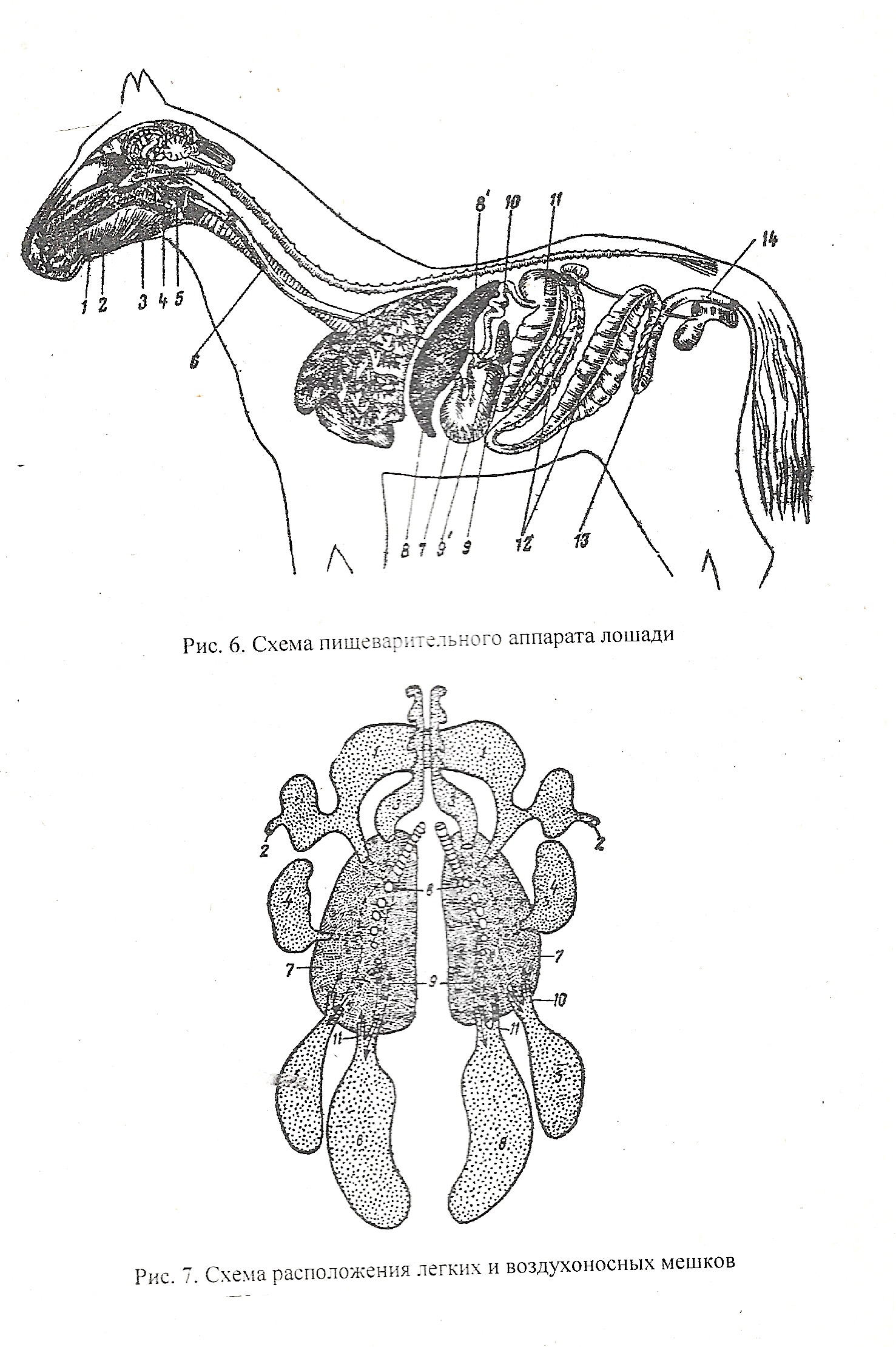 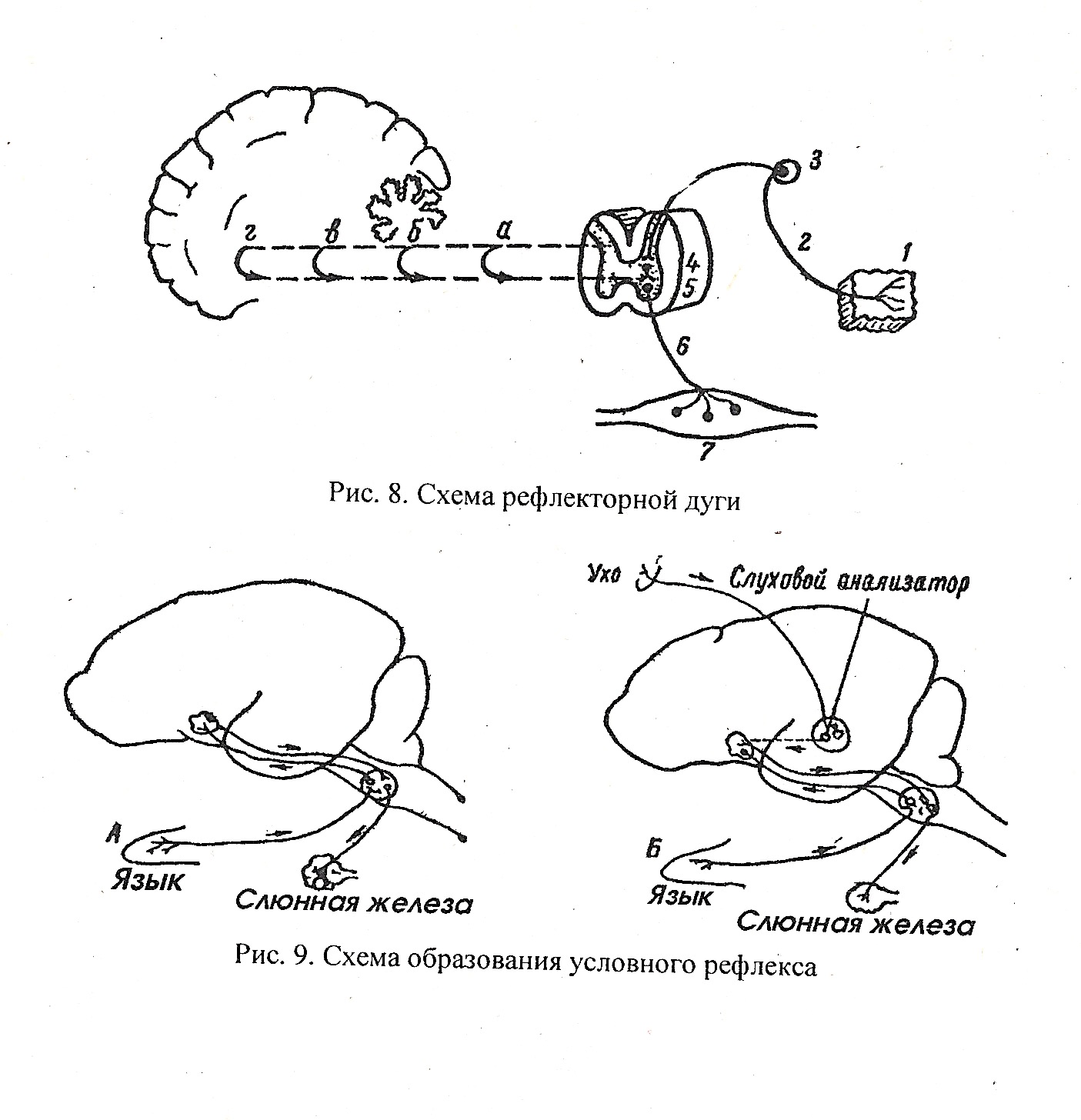 Критерии оценивания письменных контрольных работНаименование разделов и темКоличество аудиторных часов при очной форме обученияКоличество аудиторных часов при очной форме обученияКоличество аудиторных часов при очной форме обученияНаименование разделов и темвсеголабора-торныепракти-ческие1234Введение2--1. Цитология, гистология и эмбриология126—1.1. Общая цитология42-1.2. Гистология с основами эмбриологии84-2. Анатомия7216322.1. Органы, аппараты и системы органов животного организма2——2.2. Строение скелета12282.3. Соединение костей скелета4-22.4. Мышечная система12282.5. Система органов кожного покрова6222.6. Органы пищеварения6222.7. Органы дыхания4-22.8. Система органов крово- и лимфообращения84. 22.9. Органы мочевыделения и размножения6222.10. Железы внутренней секреции2--2.11. Нервная система и органы чувств6222.12. Особенности строения органов домашней птицы4—23. Физиология602663.1. Система крови3.2. Физиология иммунной системы423.3. Система кровообращения и лимфообращения8423.4. Система дыхания42-3.5. Система пищеварения8423.6. Обмен веществ и энергии3.7. Теплорегуляция2--3.8. Система выделения3.9. Физиология кожи42-3.10. Эндокринная система42-3.11. Система размножения2--3.12. Система лактации42-3.13. Физиология мышц и нервов64-3.14. Центральная нервная система6223.15. Высшая нервная деятельность3.16. Этология2--3.17. Сенсорные системы (анализаторы)42-3.18. Физиологическая адаптация животных2       --Всего по дисциплине1444838АвторыНазваниеИздательствоЕлисеев А.П., Сафонова Н.А., Бойко В.И.Анатомия и физиологиясельскохозяйственныхживотныхМ.: АгропромиздатПод редакцией И.В. ХрусталевойАнатомия домашних животныхМ.: КолосПод редакцией Н.В. Зеленевский,А.П. Васильев, Л.К. ЛогиноваАнатомия и физиологияживотныхМ.: Изд. центр    «Академия»Ролдугина Н.П., Никитченко В.Е.,Яглов В.В.итюков И.П., Практикум по цитологии, гистологии и эмбриологииМ.: КолосВид учебной работыОбъем часовМаксимальная учебная нагрузка (всего)216Обязательная аудиторная учебная нагрузка (всего) 38в том числе:     лабораторные работы и практические занятия24Самостоятельная работа обучающегося (всего)178Итоговая аттестация в форме экзаменаИтоговая аттестация в форме экзаменаНомерконтроль-ноговопроса*Содержание темыИзучить1Клеточное строение животного организма. Строение животной клетки. Химический состав клеткиЛ-1, с. 9...152Жизненные свойства клетки. Общие сведения об обмене веществ и энергии в клетке. Деление клетки. Строение хромосом. Роль ДНК в передаче наследственной информацииЛ-1,с. 15...18№п\пСодержание вопросаВарианты ответа1Чем отделена цитоплазма клетки от окружающей среды?- мембранами эндоплазматической сети;- наружной клеточной мембраной2Какая органелла связывает клетку в единое целое, осуществляет транспорт веществ, участвует в синтезе белков, жиров, углеводов?- наружная клеточная мембрана;- эндоплазматическая сеть;- комплекс Гольджи3Какую функцию выполняют рибосомы?- фотосинтез;- синтез белков;- синтез жиров;- синтез АТФ;- транспортную функцию4Какая функция митохондрий дала им название - дыхательный центр клетки?- синтез АТФ;- окисление органических веществ; - расщепление АТФ5ДНК (дезоксирибонуклеиновая кислота) находится в:- ядерной оболочке;- ядерном соке;- хромосомах;- ядрышке6Каковы функции ядра?- хранение и передача наследственной информации; транспортная функция;- является дыхательным и энергетическим центромВопросСодержание темыИзучить3Основы эмбриологии. Строение половых клеток, оплодотворение и развитие зародышаЛ-1, с. 21 ...294Понятие о тканях и их классификации. Эпителиальные ткани, их строение, роль в организмеЛ-1, с. 29...335Опорно-трофические ткани, особенности их строения и функцииЛ-1, с. 33...386Мышечные и нервная тканиЛ-1, с. 38...43№п\пСодержание вопросаВарианты ответа1.Какие функции не выполняет эпителий?- образует слизистые и серозные оболочки внутренних органов;- обеспечивает постоянство внутренней среды;- выполняет защитную функцию2.Соединительные ткани состоят из:- клеток, плотно соединенных друг с другом;- волокон;- клеток и межклеточного вещества3.Какая ткань одновременно выполняет защитную и питательную функции, обеспечивает постоянство внутренней среды?Костная, жировая, кровь, эпителий4.Высокоспециализированные клетки нейроны находятся в ткани:мышечной, костной, нервной, рыхлой5.Все органы и ткани развиваются из:Эктодермы, желточного пузыря, энтодермы, хориона, мезодермы, аллантоиса6.Плацента это:- слизистая оболочка матки;- плодная оболочка;- место связи плодных оболочек со слизистой оболочкой маткиВопросСодержание темыИзучить7Понятие об органах, аппаратах и системах органов, организме как едином целом. Единство организма и среды. Общие закономерности развития и строения органов. Термины и топографические обозначения, применяемые в анатомииЛ-1, с. 46...49ВопросСодержание темыИзучить8Общие закономерности строения скелета и его значение. Строение кости как органа, её химический состав и физические свойства, связь с системой крово- и лимфообращения, нервной системой. Возрастные особенности костиЛ-1, с. 49...519Деление скелета на осевой и периферический скелет туловища и его отделы. Строение типичного позвонка и полного сегмента. Грудная клетка. Характеристика отделов туловища животных разных видовЛ-1, с. 51. ..6210Скелет головы, его развитие и деление на отделы. Строение и характеристика мозгового и лицевого отделов черепа. Синусы черепаЛ-1, с. 62...6911Скелет конечностей. Развитие скелета поясов и свободных конечностей. Строение скелета поясов и свободных конечностей у животных в зависимости от их биологических особенностей и возрастаЛ-1, с. 69...77№п/пСодержание вопросаВарианты ответа1.Где в кости находится кроветворный орган – красный костный мозг?- компактное вещество;- губчатое вещество;- надкостница2.Какие из перечисленных костей длинные трубчатые?Ребра, бедренные, большеберцовые, фаланги пальцев, лопатка3.Позвонки какого отдела имеют длинные остистые отростки?Шейного, грудного, поясничного, крестцового4.Какие кости не относятся к лицевому отделу черепа?Сошник, клиновидная, крыловидная, решетчатая, резцовая5.Какие из перечисленных костей образуют пояс грудной конечности?Грудина, лопатка, лобная, ребра, локтевая, бедренная, тазовая6.На какой кости находится бугор, называемый маклаком?Бедренная, локтевая, подвздошная, берцоваяВопросСодержание темыИзучить12Различные типы соединения костей. Строение суставов и их типы, синовиальная среда суставов. Виды движения в суставах. Соединение костей позвоночного столба, грудной клетки, костей черепаЛ-1, с. 81. ..8613Суставы и связки грудной и тазовой конечностейЛ-1, с. 81. ..86…91№п/пСуставыТипсуставаТопография (положение) суставаА)Грудная конечность1. Плечевой2.и т.д.Простой,многослойныйВ месте соединения суставной впадины лопатки и головки плечевой костиБ)Тазовая конечность 1.2.и т.д.ВопросСодержание темыИзучить14Строение и развитие мышцы как органа. Типы мышц по форме и действию, их связь с нервной и кровеносной системамиЛ-1, с. 92...95; с. 113…11515Мышцы туловища: позвоночного столба, грудной и брюшной стенок. Паховый каналЛ-1, с. 97...10316Мышцы головыЛ-1, с. 95...9717Мышцы конечностей. Принцип действия мышц на костные рычаги конечностей. Мышцы, соединяющие плечевой пояс с туловищем. Мышцы, действующие на плечевой, локтевой, запястный суставы и суставы пальцевЛ-1с. 103...10718Мышцы тазобедренного, коленного, заплюс-невого суставов и суставов пальцев тазовой конечностиЛ-1, с. 107...112№п/пСодержание вопросаВарианты ответа1.Вспомогательные органы, отделяющие кожу от мышц, удерживающие их в определенном положении и изолирующие их друг от другаСвязки, бурсы, фасции, сезамовидные кости2.Для скелетных мышц характерны свойства:осуществление произвольных движений, сопровождаемые значительными затратами энергии;- осуществление непроизвольных мышечных сокращений, сопровождаемых незначительными энергетическими затратами;- входят в состав оболочек сосудов3.Какие мышцы участвуют в процессе дыхания?Диафрагма,спинные, межреберные, брюшные4.Какие мышцы являются сгибателями (флексоры)?Двуглавая, дельтовидная, гре-бешковая, длинная малоберцовая, глубокая ягодичная5.К мышцам разгибателям (экстензоры) относятся:Подлопаточная, трехглавая мышца плеча, портняжная, четырехглавая мышца бедра, подколенная6.Какие мышцы не относятся к мышцам головы?Широчайшая мышца спины, клыковая, височная, грудинно-подъязычная, лестничная, крыловиднаяВопросСодержание темыИзучить19Строение, значение и развитие кожного покрова и его производных: волос, сальных и потовых желез, рогов, копыт, копытцаЛ-1, с. 117...120; с. 124…12720Строение вымени. Признаки, учитываемые при отборе коров, пригодных для машинного доения.Особенности строения вымени лошади, свиньи, овцы, козыЛ-1, с. 120...124№п/пСодержание вопросаВарианты ответа1.Какие функции кожа не выполняет?Выведение воды и минеральных веществ, защита внутренних органов, осязание, терморегуляция, размножение2.Какие бывают виды кожных желез?Сальные, слюнные, молочные, половые, потовые3.Какая часть    копыта самая чувствительная?Роговая стенка, основа кожи, роговая подошва4.В каком слое кожи находятся скопления потовых и сальных желез, волосяные сумки?Эпидермис, собственно кожа,подкожная жировая клетчатка5.С какой формой вымени отбирают коров для машинного доения?Округлое, ваннообразное, козье, чашеобразное6.К каким железам по строению паренхимы относится молочная железа?Трубчатым, альвеолярным, альвеолярно-трубчатымВид животного/Свойства кожиУпру-гостьВлаж-ностьЦветЗапахРазви-тостьподкожнойклетчаткиКороваТеленокСвиньяЛошадьОвцаКозаВопросСодержание темыИзучить21Строение, развитие и значение органов пищеварения. Деление системы органов пищеварения на отделы. Строение и функции органов ротовой полости. Особенности ротовой полости животных разных видовЛ-1, с. 129...13822Пищевод и желудок. Типы желудков, строение и топография однокамерного желудка свиньи, лошади и многокамерного желудка жвачныхЛ-1, с. 138...139; с. 141...14623Брюшная полость, брюшина, её производные, их значение. Тонкий отдел кишечника. Строение и положение двенадцатиперстной, тощей и подвздошной кишок. Особенности строения у других видов животныхЛ-1,с. 139...141; с. 146... 149; с. 153…15524Строение, топография печени и поджелудочной железы, их функции, видовые особенности. Связь с нервной системой и органами крово- и лимфообращенияЛ-1,с. 150...15625Толстый отдел кишечника. Строение и расположение слепой, ободочной и прямой кишок. Видовые особенности строения органов пищеварения, связь с нервной системой и органами крово- и лимфообращенияЛ-1, с. 149...150; с. 154...155№п/пСодержание вопросаВарианты ответа1.Какой орган выполняет следующие функции: очищает кровь от вредных веществ, превращает глюкозу в гликоген, аммиак в мочевину, способствует перевариванию жиров?Желудок, печень, поджелудочная железа, слюнная железа2.У каких животных нет клыков?У свиней, жвачных, жеребцов, кобыл3.Самая большая камера желудка жвачных - рубец расположена:- в правой подвздошной области;- в правой паховой области;- занимает всю левую часть брюшной полости4.Какая кишка не относится к тонкому кишечнику?Двенадцатиперстная, ободочная, тощая, подвздошная5.Какую форму имеет ободочная кишка у жвачных?Подковы, диска, спирали6.Толстый кишечник каких животных имеет тени и карманы?Лошадь, корова, свиньяВопросСодержание темыИзучить26Строение и значение органов дыхания. Деление их на отделы. Строение носовой полости, околоносовых пазух, гортани, трахеи, их топография. Видовые особенностиЛ-1, с. 160...163; с. 16627Строение легких и грудной полости. Плевра, её взаимосвязь с легкими. Плевральные полости, средостенье. Топография легких, видовые особенностиЛ-1, с. 163...1628Характеристика и значение системы органов крово- и лимфообращения, её связь с другими системами органов. Органы кроветворения и иммунной системы, их строение, топография. Возрастные особенности органов кроветворенияЛ-1, с. 169; с. 189...19029Сердце, его строение, положение, иннервация и кровоснабжение. Особенности сердца животных других видов. Большой и малый круги кровообращенияЛ-1, с. 169...17230Строение стенки кровеносных сосудов. Общие закономерности развития, хода и ветвлений сосудов. Анастомозы и коллатералии. Основные артерии туловища, головы, грудной и тазовой конечностей. Основные венозные магистрали. Особенности кровообращения плодаЛ-1, с. 172...18431Лимфатическая система и её строение. Строение лимфоузла. Главные лимфатические узлы головы, шеи, конечностей, вымени, грудной, брюшной и тазовой полостей, их топографияЛ-1, с. 184...189№п/пСодержание вопросаВарианты ответа1.Стенку сердца образуютЭпикард, перикард, миокард, эндокард2.Где начинается и где заканчивается большой круг кровообращения?Правый желудочек, правое предсердие, левый желудочек, левое предсердие3.Какие признаки характерны для артерии?Тонкие стенки, высокое давление, низкое давление, отсутствие клапанов, наличие   клапанов, ветвление на капилляры4.От брюшной аорты отходят артерии:Сонная, чревная, подключичная, передняя брыжеичная, поясничная, подвздошная, венечная5.Система органов лимфообращения выполняет следующие функции:- отводит избыток жидкости из тканей- осуществляет биологическое обезвреживание;- снабжает клетки организма кислородом6.Какие органы кроветворения у взрослого животного не выполняют эту функцию?Печень, красный костный мозг, селезенка, лимфоузлы, тимусВопросСодержание темыИзучить32Строение и значение системы органов мочевыделения, её связь с другими системами. Строение и типы почек. Строение нефрона. Мочеточники, мочевой пузырь, мочеиспускательный и мочеполовой каналы. Топография органов мочевыделения у разных видовЛ-1,с. 193...19833Характеристика органов размножения самцов: семенник и его придатки; семяпровод, семенной канатик; придаточные половые железы, половой член и препуций. Семенниковый мешок, мошонка. Особенности строения и положения органов размножения самца у животных разных видовЛ-1, с. 199...20434Характеристика органов размножения самок. Строение и положение половых органов самки у животных разных видовЛ-1, с. 204...209№ п/пСодержание вопросаВарианты ответа1.Мочеотделение происходит:В коже, почках, печени, мочевом пузыре2.Моча образуется:В мозговом слое, почечной лоханке, нефроне3.Как называются мужские половые клетки и где они образуются?Сперматогонии, сперматоциты, спермии.Придатки семенников, предстательная железа, семенники4.Местообразования яйцеклеток:Матка, яичник, влагалище5.Семенники располагаются:в брюшной полости;в мошонке;в тазовой полости6.Матка коровы находится:- в тазовой полости дорсальнее прямой кишки;- в брюшной полости вен-тральнее мочевого пузыря;- в брюшной и частично тазовой вентрально от прямой кишки и дорсальнее мочевого пузыряВопросСодержание темыИзучить35Функциональное значение желез внутренней секреции, их связь с другими системами органов. Строение и топография гипофиза, эпифиза, щитовидной, околощитовидной желёз, надпочечников, параганглиев. Строение островков Лангерганса поджелудочной железы, половых желез.Л-1, с. 213...216№ п/пНазваниежелезыОсобенности строенияТопографияВопросСодержание темыИзучить36Общая характеристика и деление нервной системы на центральную и периферическую. Нейронное строение нервной системы. Строение и функции спинного мозга и его оболочек, его топография. Проводящие пути и центры спинного мозгаЛ-1, с. 216...21737Строение и расположение головного мозга и его оболочек. Сосуды головного мозгаЛ-1, с. 217...22138Спинномозговые и черепно-мозговые нервы, их строение и взаимосвязь с вегетативной нервной системойЛ-1, с. 221...22639Вегетативная нервная система, её строение и значениеЛ-1, с. 226...22940Понятие о трех отделах анализаторов. Зрительный анализатор, его строение. Защитные и вспомогательные приспособления органов зренияЛ-1, с. 229...23141Органы слуха и равновесия, их строение. Органы обоняния, вкуса, осязанияЛ-1, с. 231...232№ п/пСодержание вопросаВарианты ответа1.Серое вещество мозга состоит из:- тел нейронов и их отростков;- тел нейронов;- отростков нейронов2.В состав центральной нервной системы входят:Черепно-мозговые нервы, головной мозг, спинно-мозговые нервы, спинной мозг3.Роль соматической нервной системы состоит в:-управлении движениями; -управлении органами чувств; -управлении работой сердца, сосудов4.Вегетативная нервная система иннервирует:Сердце, скелетные мышцы, сосуды, почки, ухо5.Где находится кортиев орган?В глазу, среднем мозге, во внутреннем ухе6.Сколько отделов различают в анализаторе?1,3,4ВопросСодержание темыИзучить42Биологические особенности строения органов домашней птицы. Факторы, влияющие на изменение органов. Особенности в строении аппарата движения, кожного покрова и органов пищеваренияЛ-1, с. 235...24243Строение органов дыхания, мочеотделения, размножения, их отличительные особенности от соответствующих органов млекопитающих. Органы крово- и лимфообращения, железы внутренней секреции, нервная система и органы чувств.Л-1, с. 243...246№ п/пНазвание органа или системыОсобенностистроения№ п/пСодержание вопросаВарианты ответа1.Какие кости плечевого пояса птиц отсутствуют у животных?Лопатка, ключица, каракоидная2.Какие органы пищеварения развились у птиц в связи с отсутствием зубов и челюстей?Зоб, железистый желудок, мускулистый желудок, двенадцатиперстная кишка3.В коже птиц имеются железы:Потовые, молочные, копчиковая, сальные4.За счет какого органа дыхательных путей образуются лёгочные мешки и сколько их у птиц?Трахеи, бронхи, бронхиолы, легкие;6, 9, 105.Где у птиц завершается процесс формирования яйца?Яичник, птичья матка, белковый отдел яйцевода, влагалище6.При яйцекладке крупные яйца свободно проходят, так как:1) подвздошная, седалищная, лонная кости не срастаются между собой;2) все три кости срастаются между собой, и с одноименными костями другой стороны;3) все три кости срастаются между собой, но лонные и седалищные кости обеих сторон не смыкаютсяПредпос-ледняя цифра шифраПоследняя цифра шифраПоследняя цифра шифраПоследняя цифра шифраПоследняя цифра шифраПоследняя цифра шифраПоследняя цифра шифраПоследняя цифра шифраПоследняя цифра шифраПоследняя цифра шифраПоследняя цифра шифраПредпос-ледняя цифра шифра012345678901,112,123,134,145,156,167,178,189,1910,2021,3122,3223,3324,3425,3526,3627,3728,3829,3930,404445464748495051525312,133,144,155,166,177,188,199,1910,201,1222,4123,4224,4325,3226,3327,3428,3529,3630,3721,385455565758596044454623,154,165,176,187,198,209,1210,201,112,.1423,3924,4025,4126,4227,4328,3229,3330,3421,3522,364748495051525354555634,165,176,187,198,209,1910,191,152,16.3,1224,3725,3826,3927,4028,4129,4230,4323,3124,3225,335758596044454647484945,176,187,198,209,1810,171,162,153,144,1325,3426,3527,3628,3729,3830,3928,4029,4127,4226,435051525354555657585956,187,198,209,1210,181,142,153,164,175,1826,3127,3228,3329,3430,3521,3622,3723,3824,3925,4060595857565554535251б7,198,209,1210,191,132,143,154,165,116,1827,4128,4229,4330,4221,4122,4023,3924,3825,3726,365049484746454445464778,149,1510,161,172,183,194,205,156,167,1728,3529,3430,4021,3322,3223,3124,3025,3126,3227,334849505152535455565789,1810,191,112,133,124,135,146,157,168,1729,3430,3521,3622,3723,3824,3925,4026,4127,4228,4358596059585756555453910,191,132,143,154,165,176,187,198,209,2028,4229,4130,4021,3922,3823,3724,3625,3526,3427,3352515049484746454460Номервопроса444546474849505152Задание2.2.12.12.22.4.12.9.22.5.12.8.12.6.11.1.22.7.11.2.22.8.12.1.12.9.12.2.22.11.12.2.32.12.12.3.1Номервопроса5354555657585960-Задание1.1.12.4.21.2.22.4.32.3.22.6.22.10.12.9.22.5.12.6.22.6.12.5.22.7.12.8.22.8.12.1.1-ВопросСодержание темыИзучить1.Кровь, тканевая жидкость и лимфа как внутренняя среда организма. Гомеостаз. Основные функции крови. Физико-химические свойства кровиЛ-1, с. 248...2522.Состав плазмы крови. Значение минерального состава и белков плазмы крови. Форменные элементы крови. Эритроциты, их строение и функции. Гемоглобин, его соединения и роль. Скорость оседания эритроцитов. Лейкоциты, их строение и функцииЛ-1, с. 252...2583.Тромбоциты, их строение и функции. Свертывание крови, регуляция свертывания крови. Группы крови. Резус-фактор. Группы крови сельскохозяйственных животныхЛ-1, с. 258...2624.Кроветворение и его регуляция. Кроветворные органы. Лимфа и тканевая жидкость. Состав, свойства и значение лимфы и тканевой жидкости.Л-1, с. 262...264№п/пСодержание вопросаВарианты ответа1.Эритроцита образуются в:а) селезенке;б) лимфатических узлах;в) печени;г) крастном костном мозге2.Форменные элементы крови, участвующие в процессе свертывания:Лейкоциты, тромбоциты, эритроциты3.Перенос кислорода от легких к клеткам тканей невозможен без:Антител, фибриногена, у - глобулина, гемоглобина4.Что является центральным звеном иммунной системы организмов?Плазма, эритроциты, лейкоциты, лимфоциты5.Какие вещества не учитывают при определении группы крови с.-х. животных?Агглютины, альбумины, агглю-тиногены, глобулины, антигенные факторы, антитела6.Что не содержит лимфа?Лейкоциты, эритроциты, лимфоциты, тромбоцитыФорменные элементы кровиСтроениеВыполняемыефункцииМестообразованияВопросСодержание темыИзучить5Иммунитет, его значение. Иммунная система. Клетка иммунной системы. Естественный иммунитет, его факторы. Адаптивный (приобретенный) иммунитет. Антигены, антитела, их функции.Гуморальный адаптивный иммунитет, взаимодействие В и Т лимфоцитов и антиген- представляющих клеток. Клеточный адаптивный иммунитет, взаимодействие антиген- представляющих клеток, Т-лимфоцитов и микрофагов при его осуществлении. Использование иммунологии в животноводствеЛ-1, с. 253; с, 256...257; с. 373...374;  с.385антитоксины -нейтрализуют токсины;агглютинины -вызывают склеивание чужеродных клеток, микробов, эритроцитов;преципитины -осаждают чужеродные растворимые белки, обладают специфичностью;цитолизины -вызывают лизис (растворение) чужеродных эритроцитов, микробов.ВопросСодержание темыИзучить6Физиология сердца. Свойства сердечной мышцы. Частота сердечных сокращений. Систолический и минутный объемы кровотока, тоны сердца, сердечный толчок. Биоэлектрические явления в сердце и методы их исследования. Регуляция работы сердца и ее видыЛ-1, с. 268...2767Движение крови по кровеносным сосудам и факторы его обуславливающие. Скорость кровотока в различных сосудах. Артериальный пульс, его характеристика, методы исследования. Венный пульс.Давление крови, факторы его обуславливающиеЛ-1, с. 276...2808Регуляция кровообращения. Роль коры больших полушарий в регуляции кровообращения. Особенности кровообращения в головном мозге, печени, легких, почках, селезенке. Депо крови. Образование лимфы и ее движение. Роль лимфатических сосудовЛ-1, с. 281…286№п\пСодержание вопросаВарианты ответа1.Физиологические свойства сердечной мышцы:Способность к длительным тетаническим сокращениям;Не способна к длительным тетаническим сокращениям;Работает только от воздействия внешнего раздражителя;Не зависит от внешнего раздражителя;Во время сокращения не отвечает на новые раздражители;Отвечает на новые раздражители только после расслабления2.Сердечный цикл состоит из:2, 3, 4 фаз3.Метод электрокардиографии позволяет судить о:Перемещении крови по сосудам;Последовательности распространения возбуждения по сердцу;Характере сердечных тонов4.Приведите в соответствие вопрос и ответПриведите в соответствие вопрос и ответ4.Пульс можно прощупать у:лошади,коровы,мелких животныха)	на бедренной артерии, в паховой области;б)	на наружной челюстной артерии, в сосудистой вырезке нижней челюсти;в)	на лицевой артерии, по краю жевательной мышцы5.Какая кровь движется по легочной вене?Венозная, артериальная6.На просвет кровеносных сосудов влияют:Симпатические нервы, гладкая мускулатура сосудов, черепномозговые нервы, адреналинЖивотноеЧисло ударов в 1 мин.СилаРитмичностьНаполнениеВопросСодержание темыИзучить9Сущность дыхания. Внешнее дыхание. Механизм вдоха и выдоха. Типы и частота дыхания у животных разных видов. Жизненная емкость легких. Состав вдыхаемого, выдыхаемого и альвеолярного воздуха. Особенности дыхания птицыЛ-1, с. 289...29310Обмен газов между альвеолярным воздухом и кровью, между кровью и клетками. Связывание и перенос кровью кислорода и углекислого газа. Регуляция дыхания. Дыхательный центр, его функции. Дыхательные защитные функции. Зависимость дыхания от возраста, вида, продуктивности животного, мышечной работы, атмосферного давленияЛ-1, с. 293...301№п\пСодержание вопросаВарианты ответа1.Значение дыхания для организма состоит в:защите организма от перегрева;окислении питательных веществ;потреблении 02 и выделениисо22.В дыхательных путях не происходит:нагревание воздуха;обмен газов;увлажнение и очищение воздуха;распознавание запаха3.Что определяет жизненную ёмкость легких?Дыхательный обмен воздуха, резервный объем выдоха, остаточный объем воздуха, дополнительный воздух4.Газообмену в легких способствует:хорошая газопроницаемость альвеолярных стенок;быстрая скорость течения крови;разница давления газов в альвеолярном воздухе и в крови легочных капилляров5.Транспорт 02 к тканям осуществляется:простым растворением его в крови;путем соединения с гемоглобином;бикарбонатами калия6.Возможно ли дыхание при нарушении плевральной полости?Да, нет и почему?Животное, птицаТип дыханияЧисло дыхательных движений в 1 мин.ВопросСодержание темыИзучить11Сущность пищеварения. Основные функции органов пищеварения. Роль ферментов в пищеварении. Методы изучения функций органов пищеварения. Пищеварение в полости рта. Прием корма и воды. Состав и свойства слюны, особенности слюноотделения у животных разных видов. Регуляция слюноотделения и глотанияЛ-1, с. 303...30712Пищеварение в желудке, общие закономерности. Состав и свойства желудочного сока. Фазы секреции желудочного сока, их регуляция. Пищеварение в желудке лошади и свиньиЛ-1, с. 307...31313Пищеварение в многокамерном желудке жвачных. Роль микрофлоры и микрофауны в рубцовом пищеварении. Значение летучих жирных кислот, образующихся в рубце. Функции, сетки, книжки пищеводного желоба. Жвачный процесс. Пищеварение в сычуге. Желудочное пищеварение у молодняка жвачных в молочный и переходный периодыЛ-1, с. 313...31914Пищеварение в тонком отделе кишечника. Состав и свойства поджелудочного сока. Фазы секреции поджелудочного сока, их регуляция. Состав желчи. Образование и выделение желчи и их регуляция. Состав кишечного сока, механизм его секреции. Полостное и пристеночное пищеварение. Моторная функция тонкого кишечникаЛ-1, с. 319...32615Пищеварение в толстом отделе кишечника у животных. Всасывание продуктов расщепления белков, углеводов, липидов, воды и минеральных веществ. Формирование кала и дефекация.Особенности пищеварения у домашней птицыЛ-1, с. 326...331№п\пСодержание вопросаВарианты ответа1.У каких животных идет постоянное отделение слюны?Жвачные, лошади, свиньи2.Фермент желудочного сока пепсинА. Белки, жиры, углеводы Б. Кислой, нейтральной щелочной2.А. расщепляет:А. Белки, жиры, углеводы Б. Кислой, нейтральной щелочной2.Б. действует в среде:А. Белки, жиры, углеводы Б. Кислой, нейтральной щелочной3.В каком отделе кишечника происходит интенсивное всасывание продуктов расщепления?Ротовая полость, желудок, тонкий кишечник, толстый кишечник4.Основная масса воды всасывается в А):А. желудке, тонком кишечнике, толстом кишечнике Б. лимфу, тканевую жидкость, кровяное русло4.и поступает в Б):А. желудке, тонком кишечнике, толстом кишечнике Б. лимфу, тканевую жидкость, кровяное русло5.В процессах пищеварения желчь:способствует набуханию белков, эмульгирует жиры, растворяет жирные кислоты, расщепляет углеводы6.Расщепление клетчатки и сбраживание углеводов у жвачных происходит в:сычуге, рубце, книжке, сеткеВидживотногоНачало жвачного периода после приема корма через… (мин)Количество жевательных движений после отрыгивания кормаКоличество сокращений рубца за 15 мин до приема кормаКоличество сокращений рубца через 15 мин после кормлениякороваовцакозаВопросСодержание темыИзучить16Обмен веществ и энергии. Методы его изучения. Обмен белков. Значение белков в организме. Полноценные и неполноценные белки, незаменимые и заменимые аминокислоты. Азотистый баланс. Обмен белков, его регуляцияЛ-1, с. 335...33917Значение углеводов в организме. Анаэробное и аэробное расщепление углеводов. Регуляция обмена углеводов. Состав, значение липидов, их обмен. Кетоновые тела, их значение в организме. Холестерин и его значение в организме. Регуляция обмена липидов. Роль печени в обмене веществ.Л-1, с. 339...345; с. 355...35618Значение воды и минеральных веществ в организме. Потребность в воде животных разных видов. Микро- и макроэлементы, их роль в организме. Регуляция водного и минерального обмена.Л-1, с. 345...35019Общая характеристика витаминов, механизм их действия. Жирорастворимые и водорастворимые витамины, их роль в организме животногоЛ-1, с. 350...35520Значение обмена энергии у животных. Основной обмен и методы его определения. Продуктивный обмен. Влияние внешних и внутренних факторов на энергетический обмен у животныхЛ-1, с. 356...358№п\пСодержание вопросаВарианты ответа1.Ассимиляция называется пластическим обменом потому что:создаются органические вещества;расщепляются органические вещества2.Конечные продукты расщепления белков:глюкоза, углекислый газ, аминокислоты, вода, аммиак, креатинин3.Продукты полного расщепления углеводов:глюкоза, вода, сахароза, углекислый газ4.Наибольшее количество энергии освобождается при окислении:белков, жиров, углеводов5.Заболевание кетонурия возникает при нарушении обмена:белков, жиров, углеводов6.При недостатке какого макроэлемента у животных наступают судороги, развивается рахит, нарушается процесс свертывания кровикалий, натрий, кальций, железо№ п\пВитаминНазваниевитаминаФизиологическаярольПризнакизаболевания1и т. д.ВопросСодержание темыИзучить21Механизм теплорегуляции. Химическая и физическая теплорегуляция, её особенности у животных разных видов. Регуляция температуры тела у животных. Температура тела у животных и птицыЛ-1, с. 358...362ВопросСодержание темыИзучить22Роль выделительной системы в поддержании гомеостаза. Функции почек. Механизм образования мочи. Состав и количество мочи у животных. Регуляция образования и выделения мочиЛ-1, с. 363…368№п\пСодержание вопросаВарианты ответа1.Роль почек в поддержании гомеостазаа)	доставляют кислород и питательные вещества клеткам;б)	обеспечивают поступление в кровь кислорода и удаление углекислого газа;в)	выводят конечные продукты обмена и некоторые другие вещества2.Фильтрация крови происходит:ворота печени, почечная лоханка, нефрон3.В капсулу из клубочка капилляров входят:вода, белок, сахар, мочевина, соли, форменные элементы крови4.Вещества, возвращающиеся в кровь при образовании вторичной мочи:соли, вода, мочевина, сахар, аминокислоты5.Центр мочеотделения находится в:спинном мозге;промежуточном мозге;продолговатом мозге6.Образование вторичной (конечной) мочи происходит в:сосудистых клубочках;извитых канальцах;почечной лоханкеЖивотноеВид мочиЗапахЦветВопросСодержание темыИзучить23Кожа, её функции. Секреторная функция кожи. Свойства и значение пота, регуляция потоотделения. Сальные железы, секреция кожного сала, его состав. Значение жиропота овец. Копчиковые железы птицы. Волосяной покров, физиология линькиЛ-1, с. 368...372ВопросСодержание темыИзучить,24Железы внутренней секреции и методы изучения их функций. Характеристика гормонов, механизм их действия. Роль центральной нервной системы в регуляции деятельности желез внутренней секреции. Гипоталамо-гипофизарная системаЛ-1,с. 72...37725Гормоны долей гипофиза, щитовидной, околощи-товидных желез, надпочечников, семенников, яичника, плаценты, тимуса; эпифиза, поджелудочной железы, их действие.Применение гормонов и гормональных препаратов в животноводстве и ветеринарииЛ-1, с. 78...388ЖелезаГормон (ы)ДействиеВозможныезаболеванияПрименениеВопросСодержание темыИзучить26Половая и физиологическая зрелость самцов и самок. Физиология органов размножения самцов. Процесс созревания спермиев, их передвижение и хранение в придатках семенников. Образование спермы, её физико-химические свойства. Половые рефлексы самцов. Нервная и гормональная регуляция половой функции самцовЛ-1, с. 389...39227Физиология органов размножения самок. Рост и развитие фолликулов. Овогенез, овуляция и образование желтого тела. Половой цикл, его стадии. Регуляция полового циклаЛ-1, с. 392...39528Спаривание как сложнорефлекторный акт. Типы осеменения. Оплодотворение. Беременность, её продолжительность у животных разных видов. Образование и функции плодных оболочек. Типы плаценты. Рост и развитие плода, его питание. Процесс родов и его регуляцияЛ-1, с. 395...40229Размножение домашней птицы. Половые органы самцов и самок. Образование половых клеток. Формирование яйца, яйцекладка. Факторы, влияющие на яйцекладку. Нервная и гуморальная регуляция яйцекладкиЛ-1, с. 402...403№п\пСодержание вопросаВарианты ответа1.Половая зрелость характеризуется:полным развитием всех органов животного;полным развитием половых органов;появлением особой формы поведения;явлениями течки и охоты2.Спермии накапливаются в:семенниках, придатке семенника, предстательной железе3.Временная железа внутренней секреции самок:яичник, желтое тело, фолликул4.У жвачных животных тип осемененияматочный, влагалищный5.Все органы и ткани плода снабжаются-артериальной кровью;венозной кровью;смешанной кровью6.Продолжительность инкубации куриных яиц:28, 60,21 (дней)ВопросСодержание темыИзучить30Понятие о лактации. Продолжительность лактации у животных разных видов. Рост и развитие молочных желез. Молоко, его состав. Процесс молокообразования и его регуляция. Распределение молока в отделах емкостной системы вымени. Выведение молока, регуляция лактации. Физиология доения, физиологические основы машинного доенияЛ-1, с. 404...411ВопросСодержание темыИзучить31Возбудимые ткани, их характеристика. Физиологический покой и возбуждение. Потенциалы покоя и действия. Проведение возбужденияЛ-1, с. 412...41632Основные свойства живой ткани: раздражимость, возбудимость, лабильность. Оптимум, пессимум и парабиоз по Н.Е. Введенскому, физиологические механизмы их возникновенияЛ-1, с. 416...41833Физиология мышц. Строение и свойства скелетных мышц. Виды сокращения мышц. Сила, работа мышц и утомление. Особенности строения и свойства гладких мышцЛ-1, с. 418...42634Физиология нервных волокон. Особенности строения мякотных и безмякотных нервных волокон, их свойства. Функции нервно-мышечного синапса.Л-1, с. 426...427ВопросСодержание темыИзучить35Общая характеристика строения и функции центральной нервной системы. Рефлексы, рефлекторная дуга. Структура и функция синапсов. Нервные центры и их свойстваЛ-1, с. 429...43536Физиология спинного мозга, его центры, проводящие пути. Центры и проводящие пути продолговатого мозга и варолиева мостаЛ-1, с. 435...43737Средний мозг. Бугры четверохолмия, красное ядро, черная субстанция, их функции. Тонические рефлексы. Мозжечок, его функции. Влияние мозжечка на мышечный тонус, координацию движения и вегетативную нервную системуЛ-1, с. 437...43938Промежуточный мозг. Функции таламуса и гипоталамуса. Базальные ядра и их функции. Ретикулярная формация, лимбическая система, их строение и функцииЛ-1, с. 439...44139Вегетативный отдел нервной системы и его деление на отделы. Рефлекторная дуга вегетативной нервной системы. Значение вегетативной нервной системы в деятельности организмаЛ-1, с. 441...442№п\пСодержание вопросаВарианты ответа1.Контакт между нейронами в центральной нервной системе осуществляется:через протоплазматические мостики, нейрофибриллами, через синапсы2.Какой отдел головного мозга регулирует мышечный тонус, координирует движение, поддерживает равновесие тела?гипоталамус, кора больших полушарий, мозжечок3.Центры регуляции дыхания, чихания, кашля находятся в:коре больших полушарий;продолговатом мозге;таламусе4.Соматическая нервная система управляет:движениями, органами чувств, работой сердца, желудка5.Вегетативная нервная система иннервирует работу:сердца, желудка, сосудов, мышц лица6.Ведущее значение в регуляции трофических процессов (обмен веществ) принадлежит:промежуточному мозгу, спинному мозгу, коре больших полушарийВопросСодержание темыИзучить40Кора больших полушарий головного мозга животных разных видов, методы исследования её функций. Роль И.М Сеченова и И.П Павлова в изучении физиологии коры больших полушарийЛ-1, с. 446...44841Учение И.П. Павлова об условных рефлексах, отличие их от безусловных. Методика выработки условных рефлексов у животных. Процесс и механизм образования условных рефлексов, их значение. Торможение условных рефлексов. Биологическое значение условных рефлексовЛ-1, с. 448...45442Анализ и синтез в коре больших полушарий. Динамический стереотип, его значение в организации ухода и содержания животных. Сон и бодрствование, их особенности у животныхЛ-1, с. 454...45643Типы высшей нервной деятельности. Связь типа высшей нервной деятельности с продуктивностью животных. Учение И.П. Павлова о первой и второй сигнальных системахЛ-1, с. 456...458ВопросСодержание темыИзучить44Этология, ее история. Методы изучения поведения животных. Врожденное поведение на основе инстинктовЛ-1, с. 458...461ВопросСодержание темыИзучить45Учение И.П.Павлова об анализаторах. Общие свойства анализаторов. Строение и функции обонятельного анализатора, значение его для животных.Вкусовой анализатор, его строение, функции. Взаимодействие вкусового и обонятельного анализаторовЛ-1, с. 462...466; Л-1, с. 472...47546Зрительный анализатор, его строение, функции, механизм действия. Цветовое и бинокулярное действие.Строение и функции двигательного анализатора, его значение в жизни животногоЛ-1, с. 466...469; с. 476...47747Слуховой анализатор, строение и функции. Вестибулярный аппарат, его строение и функции. Взаимодействие вестибулярного аппарата с двигательным и зрительным анализаторами.Строение и функции рецепторов кожного и интерорецептивного анализаторов. Их роль и значение в жизни животныхЛ-1, с. 469...472; с. 475...477№п\пСодержание вопросаВарианты ответа1.Анализатор состоит из:Рецептора, воспринимающего раздражения;Нерва и мозгового центра;Рецептора, проводникового отдела и мозгового центра2.Рецепторами зрительного анализатора являются:Хрусталик;Фоторецепторы сетчатки;Стекловидное тело3.Кортиев орган находится в:Носовой полости;Мышцах;Улитке внутреннего уха4.У каких животных хорошо развит вкусовой анализатор?Плотоядных, травоядных5.Какой анализатор регулирует работу внутренних органов, обспечивает поддержание гомеостаза внутренней среды организма?Вестибулярный аппарат, интеро- рецептивный, обонятельный6.Какой анализатор по своему развитию считается самым древним?Зрительный, обонятельный, осязательный, слуховойВопросСодержание темы48Адаптация животных. Общие механизмы адаптации. Роль гипоталамогипофизарной и симптоадреналоновой систем в адаптации. Адаптация животных к внешней температуре, газовой среде, освещению, условиям промышленного содержанияПредпоследняя цифра шифраПоследняя цифра шифраПоследняя цифра шифраПоследняя цифра шифраПоследняя цифра шифраПоследняя цифра шифраПоследняя цифра шифраПоследняя цифра шифраПоследняя цифра шифраПоследняя цифра шифраПоследняя цифра шифраПредпоследняя цифра шифра0123456789001,1121,34492,1222,35503,1323,36514,1424,37525,1525,38536,1626,39547,17 27,40 558,1828,41569,1929,425710,2030,4358112,1331,44593,1432,45604,1533,46495,1622,47506,1723,35517,1824,36528,1925,37539,2026,385410,2027,39551,1228,4056223,1329,41574,1430,42585,1531,43596,1632,44607,1633,45498,1721,46509,1824,475110,1925,36521,2026,37532,1427,3854334,1528,39555,1629,40566,1730,41577,1831,42588,19 32,43 599,2033,446010,1823,45491,1324,46502,1425,47513,1526,3652445,1627,37536,1728,38547,1829,39558,1930,40569,2031,415710,2032,42581,1133,43592,1226,44603,1327,45494,1428,4650556,1529,47517,1630,46528,1731,45539,1832,435410,2933,44551,2027,42562,1128,41573,1229,40584,1330,39595,1431,3860667,1532,40598,1633,41589,1722,425710,1823,43561,1924,44552,2025,45543,1626,46534,1727,47525,1828,34516,1929,3550778,2030,36499,1531,375010,1632,38511,1733,39522,1821,40533,1922,41544,2023,42555,1624,43566,1725,44577,1826,4558889,1927,465910,2028,47601,1829,34492,1930,35503,2031,36514,1932,37525,1833,38536,1729,39547,1628,40558,1527,41569910,1726,42571,1225,43582,1324,44593,1423,45604,1522,46595,1621,47586,1727,36577,1828,38568,1929,39559,2030,4054Номервопроса495051525354Задание3.4.13.8.23.6.13.14.23.6.23.3.23.8.13.13.13.11.13.1.23.12.13.7.1Номервопроса555657585960Задание3.17.13.4.23.1.13.5.23.14.13.10.13.3.13.15.13.5.13.15.23.9.13.5.2ОценкаКритерии5 (отлично)Даны полные ответы на все вопросы варианта контрольной работы с демонстрацией глубокого знания материала тем вопросов, с применением специальной терминологии, грамотного изложения материала, оформленного в соответствии с требованиями4 (хорошо)Даны полные ответы на все вопросы варианта контрольной работы с демонстрацией глубокого знания материала тем вопросов, но с некоторыми неточностями в использовании специальной терминологии, с незначительными стилистическими ошибками в изложении материала, неточности в выводах по теме вопросов, незначительные ошибки в оформлении3 (удовлетворительно)Даны поверхностные ответы на все вопросы контрольной работы с демонстрацией затруднительного владения специальной терминологией, наличие стилистических ошибок, отсутствие ответа на один из вопросов контрольной работы при условии полных ответов на все остальные вопросы варианта контрольной работы, значительные ошибки в оформлении2 (неудовлетворительно)Даны поверхностные ответы на все вопросы работы, невладение терминологией по дисциплине, не даны ответы на два и более вопросов контрольной работы, на проверку представлены две одинаковые по содержанию работы. Контрольная работа выполнена не по заданному варианту, не соответствует требованиям по оформлению